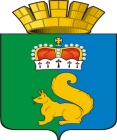 ПОСТАНОВЛЕНИЕАДМИНИСТРАЦИИ ГАРИНСКОГО ГОРОДСКОГО ОКРУГА04.04.2024                                     № 335п. г. т. ГариОб утверждении типового положения о проведении закупок товаров, работ, услуг для нужд муниципальных  унитарных предприятий Гаринского городского округаВ целях эффективного использования денежных средств, обеспечения прозрачности закупок товаров, работ, услуг для нужд муниципальных унитарных предприятий, в соответствии со статьей 15 Федерального закона от 05 апреля 2013 года N 44-ФЗ "О контрактной системе в сфере закупок товаров, работ, услуг для обеспечения государственных и муниципальных нужд", пунктами 1, 2, 2.1, 2.5 статьи 2 Федерального закона от 18 июля 2011 года N 223-ФЗ "О закупках товаров, работ, услуг отдельными видами юридических лиц", в целях приведения муниципальных правовых актов Гаринского городского округа в соответствие с действующим законодательством Российской Федерации, руководствуясь Уставом Гаринского городского округа, ПОСТАНОВЛЯЮ:1. Утвердить Типовое положение о проведении закупок товаров, работ, услуг для нужд муниципальных унитарных предприятий Гаринского городского округа (прилагается).2. Настоящее постановление опубликовать (обнародовать).3. В течение пятнадцати дней с даты утверждения Типового положения разместить его в единой информационной системе в сфере закупок.4. Применение Типового положения является обязательным для муниципальных унитарных предприятий в отношении которых администрация Гаринского городского округа осуществляет функции и полномочия учредителя или собственника.5. Контроль над исполнением настоящего постановления оставляю за собой.ГлаваГаринского городского округа                                                 С.Е. ВеличкоУтвержденоПостановлением администрацииГаринского городского округа 04.04.2024 г. N 335 ТИПОВОЕ ПОЛОЖЕНИЕо проведении закупок товаров, работ, услугдля нужд муниципальных унитарных предприятийГаринского городского округаНастоящее Положение разработано на основании Федерального закона от 18.07.2011 N 223-ФЗ "О закупках товаров, работ, услуг отдельными видами юридических лиц" с целью регламентации закупочной деятельности муниципальных унитарных предприятий.Положение устанавливает полномочия Заказчика, комиссии по осуществлению закупок, порядок планирования проведения закупок, требования к извещению о закупках, документации о закупках, порядку внесения в них изменений, размещению разъяснений, требования к участникам закупок и условия их допуска к участию в закупке, порядок заключения и изменения условий договора, способы закупки и детальный порядок их проведения.В Положении рассмотрены следующие способы закупки: аукцион, конкурс, запрос предложений, запрос котировок. Помимо этого, приведен широкий перечень случаев для заключения договора с единственным поставщиком.1. Общие положения1.1. Термины, определения и сокращенияВ настоящем Положении о проведении закупок товаров, работ, услуг для нужд муниципальных унитарных предприятий Гаринского городского округа применяются следующие термины и определения.Аукцион - это форма торгов, форма торгов, при которой победителем аукциона, с которым заключается договор, признается лицо, заявка которого соответствует требованиям, установленным документацией о закупке, и которое предложило наиболее низкую цену договора путем снижения начальной (максимальной) цены договора, указанной в извещении о проведении аукциона, на установленную в документации о закупке величину (далее - "шаг аукциона"). В случае, если при проведении аукциона цена договора снижена до нуля, аукцион проводится на право заключить договор. В этом случае победителем аукциона признается лицо, заявка которого соответствует требованиям, установленным документацией о закупке, и которое предложило наиболее высокую цену за право заключить договор.День - календарный день, за исключением случаев, когда в настоящем Положении срок устанавливается в рабочих днях.Документация о конкурентной закупке - комплект документов, содержащий информацию о предмете закупки, способе осуществления закупки, об условиях договора, заключаемого по ее результатам, и другие сведения в соответствии с ч. 10 ст. 4 Федерального закона от 18.07.2011 N 223-ФЗ "О закупках товаров, работ, услуг отдельными видами юридических лиц".Единая информационная система (ЕИС) - совокупность указанной в ч. 3 ст. 4 Федерального закона от 05.04.2013 N 44-ФЗ "О контрактной системе в сфере закупок товаров, работ, услуг для обеспечения государственных и муниципальных нужд" информации, которая содержится в базах данных, информационных технологий и технических средств, обеспечивающих формирование, обработку, хранение такой информации, а также ее предоставление с использованием официального сайта единой информационной системы в информационно-телекоммуникационной сети Интернет.Закупка - процесс определения лица с целью заключения с ним договора для удовлетворения потребностей Заказчика в товарах, работах, услугах с необходимыми для Заказчика показателями.Закупка у единственного поставщика - способ неконкурентной закупки, осуществляемый в соответствии с требованиями Федерального закона от 18.07.2011 N 223-ФЗ "О закупках товаров, работ, услуг отдельными видами юридических лиц", а также настоящего Положения.Запрос котировок - форма торгов, при которой победителем запроса котировок признается участник закупки, заявка которого соответствует требованиям, установленным извещением о проведении запроса котировок, и содержит наиболее низкую цену договора.Запрос предложений - форма торгов, при которой победителем запроса предложений признается участник конкурентной закупки, заявка на участие в закупке которого в соответствии с критериями, определенными в документации о закупке, наиболее полно соответствует требованиям документации о закупке и содержит лучшие условия поставки товаров, выполнения работ, оказания услуг.Извещение о закупке - неотъемлемая часть документации о закупке, включающая основную информацию о проведении закупки, предусмотренную п. 1.4 настоящего Положения.Комиссия по осуществлению закупок - коллегиальный орган, создаваемый Заказчиком для проведения закупок.Конкурентная закупка - закупка, осуществляемая с соблюдением одновременно следующих условий:1) информация о конкурентной закупке сообщается Заказчиком одним из следующих способов:а) путем размещения в ЕИС извещения об осуществлении конкурентной закупки, доступного неограниченному кругу лиц, с приложением документации о конкурентной закупке;б) посредством направления приглашений принять участие в закрытой конкурентной закупке в случаях, которые предусмотрены ст. 3.5 Федерального закона от 18.07.2011 N 223-ФЗ "О закупках товаров, работ, услуг отдельными видами юридических лиц", с приложением документации о конкурентной закупке не менее чем двум лицам, которые способны осуществить поставки товаров, выполнение работ, оказание услуг, являющихся предметом такой закупки;2) обеспечивается конкуренция между участниками конкурентной закупки за право заключить договор с Заказчиком на условиях, предлагаемых в заявках на участие в такой закупке, окончательных предложениях участников такой закупки;3) описание предмета конкурентной закупки осуществляется с соблюдением требований ч. 6.1 ст. 3 Федерального закона от 18.07.2011 N 223-ФЗ "О закупках товаров, работ, услуг отдельными видами юридических лиц".Конкурентные закупки осуществляются следующим способом: путем проведения торгов (конкурс (открытый конкурс, конкурс в электронной форме, закрытый конкурс), аукцион (открытый аукцион, аукцион в электронной форме, закрытый аукцион), запрос котировок (запрос котировок в электронной форме, закрытый запрос котировок), запрос предложений (запрос предложений в электронной форме, закрытый запрос предложений)).Конкурс - это форма торгов, при которой победителем конкурса признается участник конкурентной закупки, заявка на участие в конкурентной закупке, окончательное предложение которого соответствует требованиям, установленным документацией о конкурентной закупке, и заявка, окончательное предложение которого по результатам сопоставления заявок, окончательных предложений на основании указанных в документации о такой закупке критериев оценки содержит лучшие условия исполнения договора.Недостоверные сведения - информация, несоответствие действительности которой документально подтверждено, либо противоречивые сведения, в заявке либо документах, прилагаемых к ней.Неконкурентной закупкой является закупка, условия осуществления которой не соответствуют условиям, предусмотренным ч. 3 ст. 3 Федерального закона от 18.07.2011 N 223-ФЗ "О закупках товаров, работ, услуг отдельными видами юридических лиц". Способом неконкурентной закупки является закупка у единственного поставщика (исполнителя, подрядчика).Оператор электронной площадки - являющееся коммерческой организацией юридическое лицо, созданное в соответствии с законодательством Российской Федерации в организационно-правовой форме общества с ограниченной ответственностью или непубличного акционерного общества, в уставном капитале которых доля иностранных граждан, лиц без гражданства, иностранных юридических лиц либо количество голосующих акций, которыми владеют указанные граждане и лица, составляет не более чем двадцать пять процентов, владеющее электронной площадкой, в том числе необходимыми для ее функционирования оборудованием и программно-техническими средствами, и обеспечивающее проведение конкурентных закупок в электронной форме в соответствии с положениями Федерального закона от 18.07.2011 N 223-ФЗ "О закупках товаров, работ, услуг отдельными видами юридических лиц". Функционирование электронной площадки осуществляется в соответствии с правилами, действующими на электронной площадке, и соглашением, заключенным между Заказчиком и оператором электронной площадки, с учетом положений Федерального закона от 18.07.2011 N 223-ФЗ "О закупках товаров, работ, услуг отдельными видами юридических лиц".Официальный сайт о размещении заказов (официальный сайт) - сайт в информационно-телекоммуникационной сети Интернет, содержащий информацию о закупках товаров, работ, услуг.Переторжка - процедура, направленная на добровольное изменение первоначальных предложений участников конкурса с целью повысить их предпочтительность для Заказчика.Победитель закупки - участник закупки, сделавший наилучшее для Заказчика предложение в соответствии с критериями и условиями документации о конкурентной закупке.Поставщик (исполнитель, подрядчик) - юридическое или физическое лицо, в том числе индивидуальный предприниматель, заключившее договор на поставку товаров, выполнение работ, оказание услуг с Заказчиком.Сайт Заказчика - сайт в информационно-телекоммуникационной сети Интернет, содержащий информацию о размещении заказов на поставку товаров, выполнение работ, оказание услуг (www._______________).Способ закупки - вид закупки, определяющий обязательные действия при осуществлении закупки.Уклонение от заключения договора - действия (бездействие) участника закупок, с которым заключается договор, направленные на незаключение договора, в том числе непредставление (непредставление в установленный документацией срок) подписанного им договора; представление договора в иной редакции, чем предусмотрено документацией о конкурентной закупке; непредставление (непредставление в установленный документацией срок) обеспечения исполнения договора; непредставление (непредставление в установленный документацией срок) иных документов, требуемых при заключении договора в соответствии с документацией о конкурентной закупке.Участник закупки - любое юридическое лицо или несколько юридических лиц, выступающих на стороне одного участника закупки, независимо от организационно-правовой формы, формы собственности, места нахождения и места происхождения капитала либо любое физическое лицо или несколько физических лиц, выступающих на стороне одного участника закупки, в том числе индивидуальный предприниматель или несколько индивидуальных предпринимателей, выступающих на стороне одного участника закупки.Принятые сокращенияЗаказчик - Муниципальное унитарное предприятие ___________ (полное наименование МУП).Закон N 223-ФЗ - Федеральный закон от 18.07.2011 N 223-ФЗ "О закупках товаров, работ, услуг отдельными видами юридических лиц".Закон N 44-ФЗ - Федеральный закон от 05.04.2013 N 44-ФЗ "О контрактной системе в сфере закупок товаров, работ, услуг для обеспечения государственных и муниципальных нужд".Положение - настоящее Положение о проведении закупок товаров, работ, услуг для нужд муниципального унитарного предприятия.1.2. Цели и принципы закупок1.2.1. Настоящее Положение регламентирует закупочную деятельность Заказчика и содержит требования к закупке, в том числе порядок подготовки и осуществления закупок конкурентными и неконкурентным способами, порядок и условия их применения, порядок заключения и исполнения договоров, а также иные связанные с обеспечением закупки положения, при осуществлении Заказчиком закупок:а) за счет грантов, передаваемых безвозмездно и безвозвратно гражданами и юридическими лицами, в том числе иностранными гражданами и иностранными юридическими лицами, а также международными организациями, субсидий (грантов), предоставляемых на конкурсной основе из соответствующих бюджетов бюджетной системы Российской Федерации, если условиями, определенными грантодателями, не установлено иное;б) в качестве исполнителя по контракту в случае привлечения на основании договора в ходе исполнения данного контракта иных лиц для поставки товара, выполнения работы или оказания услуги, необходимых для исполнения предусмотренных контрактом обязательств данного предприятия, за исключением случаев исполнения предприятием контракта, заключенного в соответствии с п. 2 ч. 1 ст. 93 Закона N 44-ФЗ.1.2.2. Целями осуществления закупок являются:1) создание условий для своевременного и полного удовлетворения потребностей Заказчика в товарах, работах, услугах с установленными им показателями;2) реализация мер, направленных на сокращение издержек Заказчика;3) обеспечение гласности и прозрачности закупок;4) обеспечение целевого и эффективного использования средств;5) предотвращение коррупции и других злоупотреблений;6) развитие и стимулирование добросовестной конкуренции.1.2.3. Положение не регулирует отношения, связанные:1) с куплей-продажей ценных бумаг, валютных ценностей, драгоценных металлов, а также заключением договоров, являющихся производными финансовыми инструментами (за исключением договоров, которые заключаются вне сферы биржевой торговли и исполнение обязательств по которым предусматривает поставки товаров);2) приобретением заказчиком биржевых товаров на товарной бирже в соответствии с законодательством о товарных биржах и биржевой торговле;3) осуществлением Заказчиком закупок товаров, работ, услуг в соответствии с Законом N 44-ФЗ;4) закупкой в области военно-технического сотрудничества;5) закупкой товаров, работ, услуг в соответствии с международным договором Российской Федерации, если таким договором предусмотрен иной порядок определения поставщиков (подрядчиков, исполнителей) таких товаров, работ, услуг;6) осуществлением заказчиком отбора аудиторской организации для проведения обязательного аудита его бухгалтерской (финансовой) отчетности в соответствии со ст. 5 Федерального закона от 30.12.2008 N 307-ФЗ "Об аудиторской деятельности";7) заключением и исполнением в соответствии с законодательством Российской Федерации об электроэнергетике договоров, являющихся обязательными для участников рынка - обращения электрической энергии и (или) мощности;8) осуществлением кредитной организацией и государственной корпорацией "Банк развития и внешнеэкономической деятельности (Внешэкономбанк)" лизинговых операций и межбанковских операций, в том числе с иностранными банками;9) определением, избранием и деятельностью представителя владельцев облигаций в соответствии с законодательством Российской Федерации о ценных бумагах;10) открытием головным исполнителем поставок продукции по государственному оборонному заказу, исполнителем, участвующим в поставках продукции по государственному оборонному заказу, в уполномоченном банке отдельного счета и заключением ими с уполномоченным банком договоров о банковском сопровождении сопровождаемой сделки в соответствии с Федеральным законом от 29.12.2012 N 275-ФЗ "О государственном оборонном заказе";11) исполнением заказчиком заключенного с иностранным юридическим лицом договора, предметом которого являются поставка товаров, выполнение работ, оказание услуг за пределами Российской Федерации;12) осуществлением заказчиком закупок товаров, работ, услуг у юридических лиц, которые признаются взаимозависимыми с ним лицами в соответствии с Налоговым кодексом Российской Федерации и перечень которых определен правовыми актами, предусмотренными ч. 1 ст. 2 Закона от 18.07.2011 N 223-ФЗ "О закупках товаров, работ, услуг отдельными видами юридических лиц" и регламентирующими правила закупок. В таких правовых актах указывается обоснование включения в указанный перечень каждого юридического лица в соответствии с положениями Налогового кодекса Российской Федерации;13) закупкой товаров, работ, услуг юридическим лицом, зарегистрированным на территории иностранного государства, в целях осуществления своей деятельности на территории иностранного государства.1.2.4. При закупке товаров, работ, услуг Заказчик руководствуется следующими принципами:1) информационная открытость закупки;2) равноправие, справедливость, отсутствие дискриминации и необоснованных ограничений конкуренции по отношению к участникам закупки;3) целевое и экономически эффективное расходование денежных средств на приобретение товаров, работ, услуг (с учетом при необходимости стоимости жизненного цикла закупаемой продукции) и реализация мер, направленных на сокращение издержек Заказчика;4) отсутствие ограничения допуска к участию в закупке путем установления неизмеряемых требований к участникам закупки.1.2.5. Заказчик может проводить закупки в электронной форме с использованием электронных площадок. Правила проведения такой закупки устанавливаются регламентом работы электронной площадки и соглашением, заключенным между Заказчиком и оператором электронной площадки.1.3. Правовые основы осуществления закупок1.3.1. При осуществлении закупок Заказчик руководствуется Конституцией Российской Федерации, Гражданским кодексом Российской Федерации, Законом N 223-ФЗ, Федеральным законом от 14.11.2002 N 161-ФЗ "О государственных и муниципальных унитарных предприятиях", иными федеральными законами и нормативными правовыми актами Российской Федерации, настоящим Положением.1.3.2. Положение утверждается и может быть изменено приказом руководителя Заказчика. Настоящее Положение и дополнения к нему вступают в силу со дня утверждения приказом руководителя Заказчика.1.3.3. Требования Положения являются обязательными для всех подразделений и должностных лиц Заказчика.1.4. Информационное обеспечение закупок1.4.1. Настоящее Положение и вносимые в него изменения подлежат обязательному размещению в единой информационной системе и на сайте Заказчика не позднее 15 дней со дня их утверждения.1.4.2. Заказчик размещает в единой информационной системе и на сайте Заказчика планы закупок товаров, работ, услуг на срок не менее одного года.Планы закупок инновационной продукции, высокотехнологичной продукции, лекарственных средств размещаются Заказчиком в единой информационной системе и на сайте Заказчика на период от пяти до семи лет.Критерии отнесения товаров, работ, услуг к инновационной продукции и (или) высокотехнологичной продукции для целей формирования плана закупки такой продукции устанавливаются федеральными органами исполнительной власти, осуществляющими функции по нормативно-правовому регулированию в установленной сфере деятельности, а также Государственной корпорацией по атомной энергии "Росатом", Государственной корпорацией по космической деятельности "Роскосмос" с учетом утвержденных Президентом Российской Федерации приоритетных направлений развития науки, технологий и техники в Российской Федерации и перечнем критических технологий Российской Федерации.1.4.3. В единой информационной системе и на сайте Заказчика также подлежит размещению следующая информация:- извещение об осуществлении конкурентной закупки;- документация о конкурентной закупке, за исключением запроса котировок;- проект договора, являющийся неотъемлемой частью извещения об осуществлении конкурентной закупки и документации о конкурентной закупке;- изменения, внесенные в извещение и документацию;- разъяснения документации о конкурентной закупке;- протоколы, составляемые в ходе осуществления закупки;- итоговый протокол;- иная информация, размещение которой в единой информационной системе и на сайте Заказчика предусмотрено Законом от 18.07.2011 N 223-ФЗ "О закупках товаров, работ, услуг отдельными видами юридических лиц", в том числе сведения, перечисленные в п. 1.4.5 настоящего Положения.1.4.4. В случае если при заключении и исполнении договора изменяются количество, объем, цена закупаемых товаров, работ, услуг или сроки исполнения договора по сравнению с указанными в итоговом протоколе, не позднее чем в течение десяти дней со дня внесения изменений в договор в единой информационной системе и на сайте Заказчика размещается информация об изменении договора с указанием измененных условий.При закупке у единственного поставщика (исполнителя, подрядчика) информация о такой закупке, предусмотренная настоящим разделом, может быть размещена Заказчиком в единой информационной системе.1.4.5. Заказчик не позднее десятого числа месяца, следующего за отчетным, размещает в единой информационной системе и на сайте Заказчика:1) сведения о количестве и об общей стоимости договоров, заключенных по результатам закупки товаров, работ, услуг, в том числе об общей стоимости договоров, информация о которых не внесена в реестр договоров в соответствии с ч. 3 ст. 4.1 Закона от 18.07.2011 N 223-ФЗ "О закупках товаров, работ, услуг отдельными видами юридических лиц";2) сведения о количестве и стоимости договоров, заключенных по результатам закупки у единственного поставщика (исполнителя, подрядчика);3) сведения о количестве и стоимости договоров, заключенных заказчиком с единственным поставщиком (исполнителем, подрядчиком) по результатам конкурентной закупки, признанной несостоявшейся.1.4.6. Извещение и документация о закупке размещаются в единой информационной системе и на сайте Заказчика. Содержание извещения и документации о закупке формируется исходя из выбранного способа закупки.1.4.7. Изменения, вносимые в извещение об осуществлении конкурентной закупки, документацию о конкурентной закупке, разъяснения положений документации о конкурентной закупке размещаются заказчиком в единой информационной системе не позднее чем в течение трех дней со дня принятия решения о внесении указанных изменений, предоставления указанных разъяснений. В случае внесения изменений в извещение об осуществлении конкурентной закупки, документацию о конкурентной закупке срок подачи заявок на участие в такой закупке должен быть продлен таким образом, чтобы с даты размещения в единой информационной системе указанных изменений до даты окончания срока подачи заявок на участие в такой закупке оставалось не менее половины срока подачи заявок на участие в такой закупке, установленного положением о закупке для данного способа закупки.1.4.8. Протоколы, составляемые в ходе закупки, размещаются в единой информационной системе и на сайте Заказчика не позднее чем через три дня со дня их подписания.1.4.9. Информация в единой информационной системе размещается не позднее размещения ее на сайте Заказчика.При несоответствии информации в единой информационной системе и на сайте Заказчика в информационно-телекоммуникационной сети Интернет достоверной считается информация, размещенная в единой информационной системе.Если при ведении официального сайта возникли технические или иные неполадки, блокирующие доступ к нему в течение более одного рабочего дня, информация, подлежащая размещению в единой информационной системе, размещается на сайте Заказчика. Информация считается размещенной в установленном порядке, если она была размещена в единой информационной системе в течение одного рабочего дня со дня устранения технических или иных неполадок, блокирующих доступ к официальному сайту.1.4.10. Не подлежат размещению в единой информационной системе и на сайте Заказчика сведения об осуществлении закупок товаров, работ, услуг, о заключении договоров, составляющие государственную тайну, а также сведения о закупке, по которым принято решение Правительства Российской Федерации в соответствии с ч. 16 ст. 4 Закона от 18.07.2011 N 223-ФЗ "О закупках товаров, работ, услуг отдельными видами юридических лиц". Заказчик вправе не размещать в единой информационной системе и на сайте следующие сведения:1) о закупке товаров, работ, услуг, стоимость которых не превышает сто тысяч рублей. В случае если годовая выручка Заказчика за отчетный финансовый год составляет более чем пять миллиардов рублей, Заказчик вправе не размещать в единой информационной системе сведения о закупке товаров, работ, услуг, стоимость которых не превышает пятьсот тысяч рублей;2) закупке услуг по привлечению во вклады (включая размещение депозитных вкладов) денежных средств организаций, получению кредитов и займов, доверительному управлению денежными средствами и иным имуществом, выдаче банковских гарантий и поручительств, предусматривающих исполнение обязательств в денежной форме, открытию и ведению счетов, включая аккредитивы, о закупке брокерских услуг, услуг депозитариев;3) закупке, связанной с заключением и исполнением договора купли-продажи, аренды (субаренды), договора доверительного управления государственным или муниципальным имуществом, иного договора, предусматривающего переход прав владения и (или) пользования в отношении недвижимого имущества.1.4.11. Размещенные в единой информационной системе и на сайте Заказчика Положение, информация о закупке, планы закупки должны быть доступны для ознакомления без взимания платы.1.5. Планирование закупок1.5.1. Планирование закупок осуществляется исходя из оценки потребностей Заказчика в товарах, работах, услугах.1.5.2. Планирование закупок товаров, работ, услуг Заказчика проводится в соответствии с внутренними документами Заказчика путем составления плана закупок на календарный год и его размещения в единой информационной системе и на сайте Заказчика. План закупок Заказчика является основанием для осуществления закупок.1.5.3. План закупок товаров, работ, услуг на очередной календарный год формируется Заказчиком на основании заявок его структурных подразделений.1.5.4. План закупок утверждается приказом руководителя Заказчика.1.5.5. Внесение изменений в план закупки утверждается приказом руководителя Заказчика на основании служебной записки руководителя структурного подразделения, в интересах которого осуществляется закупка. Изменения вступают в силу с даты, установленной в приказе о внесении изменений.1.6. Полномочия заказчика при подготовкеи проведении закупкиЗаказчик (уполномоченное внутренними документами Заказчика лицо) при подготовке и проведении закупки:- формирует потребности в товаре, работе, услуге;- определяет предмет закупки и способ ее проведения в соответствии с планом закупок;- рассматривает обоснования потребности в закупке у единственного поставщика, поступившие от структурных подразделений Заказчика;- разрабатывает типовые формы документов, применяемых при закупках;- разрабатывает извещение и документацию о закупке согласно требованиям законодательства и настоящего Положения (для разработки технического задания могут привлекаться специалисты Заказчика);- размещает в единой информационной системе и на сайте Заказчика извещение об осуществлении конкурентной закупки, документацию о конкурентной закупке, разъяснения положений документации о конкурентной закупке и вносит в нее изменения;- готовит разъяснения положений документации о конкурентной закупке и вносит в нее изменения;- заключает договор по итогам закупки;- контролирует исполнение договора;- оценивает эффективность закупки;- формирует отчет об итогах проведенных закупок не позднее пятого числа месяца, следующего за отчетным, и не позднее десятого числа данного месяца размещает его в единой информационной системе и на сайте Заказчика.1.7. Комиссия по осуществлению закупок1.7.1. Для осуществления выбора участника закупки, с которым заключается договор на поставку товара, Заказчик создает комиссию по осуществлению закупок. Она формируется в составе не менее трех человек. В члены комиссии должны входить председатель комиссии и секретарь комиссии, являющиеся работниками Заказчика. Персональный состав комиссии определяется приказом руководителя Заказчика.1.7.2. Члены комиссии по осуществлению закупок:- принимают решения о допуске или отказе в допуске к участию в закупке;- подписывают все протоколы в ходе закупки;- осуществляют рассмотрение, оценку и сопоставление заявок на участие в закупке, определяют победителя или принимают иное решение по результатам закупки;- предлагают Заказчику заключить договор по результатам закупки или принимают иное решение;- представляют Заказчику отчеты о проведенных закупках;- осуществляют иные функции, предусмотренные настоящим Положением.1.7.3. Председатель комиссии по осуществлению закупок ведет заседание комиссии и вскрывает конверты с заявками, а также осуществляет иные функции, определенные Положением. Секретарь комиссии по осуществлению закупок осуществляет прием, регистрацию заявок, поступивших от участников закупок, обеспечивает их сохранность, оформляет все протоколы в ходе осуществления закупки, своевременно уведомляет членов комиссии по осуществлению закупок о месте, дате и времени проведения заседания комиссии, а также осуществляет иные функции, определенные Положением.1.7.4. Комиссия по осуществлению закупок правомочна осуществлять свои функции, если на заседании присутствует не менее 50 процентов общего числа ее членов. При отсутствии кворума Заказчик на основании приказа руководителя заменяет отсутствующих членов комиссии по осуществлению закупок новыми лицами, не допуская переноса даты и времени заседаний комиссии.Принятие решения членами комиссии по осуществлению закупок путем проведения заочного голосования, а также делегирование ими своих полномочий иным лицам не допускаются.Каждый член комиссии по осуществлению закупок имеет один голос. Члены комиссии не вправе воздерживаться от голосования при принятии решений. Решения принимаются простым большинством голосов членов комиссии, участвующих в заседании. При равенстве голосов голос председателя комиссии по осуществлению закупок является решающим.1.7.5. Членами комиссии по осуществлению закупок не могут быть физические лица, лично заинтересованные в результатах закупки, в том числе физические лица, подавшие заявки на участие в закупке либо состоящие в штате организаций, которые представили указанные заявки. Кроме того, в состав комиссии не могут входить физические лица, на которых способны оказывать влияние участники закупок, в том числе участники (акционеры) этих организаций, члены их органов управления, кредиторы участников закупок.В случае если член комиссии по осуществлению закупок может быть признан лично заинтересованным в результатах закупок, он отстраняется от участия в ее работе по всем вопросам, касающимся соответствующих закупок.1.7.6. Решения комиссии по осуществлению закупок оформляются протоколами, которые подписываются всеми членами комиссии, принявшими участие в заседании.1.8. Документация о конкурентной закупке1.8.1. Документации о конкурентной закупке утверждается руководителем Заказчика или иным лицом, уполномоченным руководителем МУП.Документация о закупке должна содержать требования к безопасности, качеству, техническим характеристикам, функциональным характеристикам (потребительским свойствам) товара, работы, услуги, к размерам, упаковке, отгрузке товара, к результатам работы, установленные Заказчиком и предусмотренные техническими регламентами в соответствии с законодательством Российской Федерации о техническом регулировании, документами, разрабатываемыми и применяемыми в национальной системе стандартизации, принятыми в соответствии с законодательством Российской Федерации о стандартизации, иные требования, связанные с определением соответствия поставляемого товара, выполняемой работы, оказываемой услуги потребностям заказчика. Если Заказчиком в документации о закупке не используются установленные в соответствии с законодательством Российской Федерации о техническом регулировании, законодательством Российской Федерации о стандартизации требования к безопасности, качеству, техническим характеристикам, функциональным характеристикам (потребительским свойствам) товара, работы, услуги, к размерам, упаковке, отгрузке товара, к результатам работы, в документации о закупке должно содержаться обоснование необходимости использования иных требований, связанных с определением соответствия поставляемого товара, выполняемой работы, оказываемой услуги потребностям Заказчика.Документация о закупке устанавливает перечень документов, подтверждающих соответствие товара, работ, услуг требованиям законодательства Российской Федерации, в случае если согласно законодательству Российской Федерации установлены требования к таким товару, работам, услугам, а также перечень документов, подтверждающих наличие у участника прав на использование результатов интеллектуальной деятельности в объеме, достаточном для исполнения договора в случае, если исполнение договора предполагает использование таких результатов.При этом, если иное не предусмотрено документацией о закупках, поставляемый товар должен быть новым (товаром, который не был в употреблении, не прошел ремонт, в том числе восстановление, замену составных частей, восстановление потребительских свойств).Сведения, которые должны быть указаны в документации о закупках, приведены в соответствующих разделах настоящего Положения по конкретным способам закупки.1.8.2. Извещение об осуществлении закупки является неотъемлемой частью документации о конкурентной закупке. Сведения, содержащиеся в извещении о закупке, должны соответствовать сведениям, содержащимся в документации о конкурентной закупке.1.8.3. Документация о конкурентной закупке и извещение об осуществлении закупки размещаются в единой информационной системе и на сайте Заказчика одновременно и должны быть доступны для ознакомления без взимания платы.1.8.4. Заказчик размещает в единой информационной системе и на сайте Заказчика разъяснение и изменения положений документации о конкурентной закупке.1.8.5. При проведении закупки какие-либо переговоры Заказчика (членов комиссии по осуществлению закупок) с участником закупки не допускаются, если в результате их создаются преимущественные условия для участника закупки и (или) условия для разглашения конфиденциальных сведений.1.8.6. Любой участник закупки вправе направить в письменной форме запрос о разъяснении положений документации о конкурентной закупке. В течение трех рабочих дней со дня его поступления Заказчик обязан направить разъяснения.1.8.7. Не позднее трех рабочих дней с даты поступления запроса, указанного в п. 1.8.6 настоящего Положения, разъяснение положений документации должно быть размещено в единой информационной системе и на сайте Заказчика. В нем приводится содержание запроса на разъяснение положений документации о конкурентной закупке без указания участника закупки, от которого поступил запрос. Разъяснение положений документации о закупке не должно изменять предмет закупки и существенные условия проекта договора. При этом Заказчик вправе не осуществлять такое разъяснение в случае, если указанный запрос поступил позднее чем за три рабочих дня до даты окончания срока подачи заявок на участие в такой закупке.1.8.8. Заказчик по собственной инициативе или в соответствии с запросом участника закупки вправе принять решение о внесении изменений в документацию о закупке. При этом изменение предмета закупок не допускается.1.8.9. Изменения, вносимые в извещение о закупке, документацию о закупке, размещаются в единой информационной системе и на сайте Заказчика не позднее чем в течение трех дней со дня принятия решения об их внесении.При внесении изменений в документацию, извещение о проведении конкурентной закупки срок подачи заявок на участие в такой закупке должен быть продлен таким образом, чтобы с даты размещения в единой информационной системе указанных изменений до даты окончания срока подачи заявок на участие в такой закупке оставалось не менее половины срока подачи заявок на участие в такой закупке, установленного положением о закупке для данного способа закупки.1.8.10. Заказчик не несет ответственности в случае, если участник закупки не ознакомился с изменениями, внесенными в извещение и документацию по закупкам, которые были размещены надлежащим образом.1.8.11. При подготовке проекта договора, который является неотъемлемой частью документации о закупках, извещения в него включаются все существенные условия, кроме тех, которые определяются в процессе осуществления закупки.1.9. Требования к участникам закупки1.9.1. К участникам закупки предъявляются следующие обязательные требования:1) соответствие участника закупки требованиям законодательства Российской Федерации к лицам, осуществляющим поставки товаров, выполнение работ, оказание услуг, которые являются предметом закупки;2) соответствие участника закупки требованиям документации о закупке и настоящего Положения;3) непроведение ликвидации участника закупки - юридического лица и отсутствие решения арбитражного суда о признании участника закупки - юридического лица, индивидуального предпринимателя банкротом и решения об открытии конкурсного производства;4) неприостановление деятельности участника закупки в порядке, предусмотренном Кодексом Российской Федерации об административных правонарушениях, на день подачи заявки или конверта с заявкой от участника;5) отсутствие сведений об участниках закупки в реестрах недобросовестных поставщиков, ведение которых предусмотрено Законом N 223-ФЗ и Законом N 44-ФЗ.1.9.2. К участникам закупки не допускается установление требований дискриминационного характера.1.9.3. Заказчик вправе предусмотреть в проекте договора и документации о закупке условие об обеспечении исполнения договора. Способ обеспечения исполнения договора устанавливается Заказчиком в соответствии с нормами Гражданского кодекса Российской Федерации и Закона от 18.07.2011 N 223-ФЗ "О закупках товаров, работ, услуг отдельными видами юридических лиц".Срок, на который предоставляется обеспечение исполнения договора, указывается в проекте договора и в документации о закупке.1.9.4. Заказчик может установить дополнительные требования к участникам закупки: обладание участниками закупки исключительными правами на объекты интеллектуальной собственности либо правами на использование результатов интеллектуальной деятельности в объеме, достаточном для исполнения договора. Данные требования предъявляются, если в связи с исполнением договора Заказчик приобретает права на объекты интеллектуальной собственности либо исполнение договора предполагает использование таких результатов.1.9.5. Не допускается предъявлять к участникам закупки, к товарам, работам, услугам, а также к условиям исполнения договора требования и осуществлять оценку и сопоставление заявок на участие в закупке по критериям и в порядке, которые не указаны в документации о закупке.Требования, предъявляемые к участникам закупки, к закупаемым товарам, работам, услугам, а также к условиям исполнения договора, критерии и порядок оценки и сопоставления заявок на участие в закупке применяются в равной степени ко всем участникам закупки.1.10. Условия допуска к участию и отстраненияот участия в закупках1.10.1. Комиссия по осуществлению закупок обязана отказать участнику закупки в допуске к участию в закупке, если установлен хотя бы один из следующих фактов:1) проведение ликвидации участника закупки - юридического лица и наличие решения арбитражного суда о признании участника закупки - юридического лица, индивидуального предпринимателя банкротом и решения об открытии конкурсного производства;2) приостановление деятельности участника закупки в порядке, предусмотренном Кодексом Российской Федерации об административных правонарушениях, на день подачи заявки или предложения от участника;3) наличие сведений об участнике закупки в реестрах недобросовестных поставщиков, ведение которых предусмотрено Законом N 223-ФЗ и (или) Законом N 44-ФЗ;4) непредставление участником закупки документов, необходимых для участия в закупке, либо наличие в них или в заявке недостоверных сведений об участнике закупки и (или) о товарах, работах, услугах;5) несоответствие участника закупки требованиям законодательства Российской Федерации к лицам, осуществляющим поставки товаров, выполнение работ, оказание услуг, которые являются предметом закупки;6) несоответствие участника закупки и (или) его заявки требованиям документации о закупке или настоящего Положения.1.10.2. При выявлении хотя бы одного из фактов, перечисленных в п. 1.10.1 настоящего Положения, комиссия по осуществлению закупок обязана отстранить допущенного участника от осуществления закупки на любом ее этапе до момента заключения договора. В этом случае комиссией по осуществлению закупок составляется протокол отстранения от участия в закупке, в который включается следующая информация:1) сведения о месте, дате, времени составлении протокола;2) фамилии, имена, отчества, должности членов комиссии по осуществлению закупок;3) наименование (для юридического лица), фамилия, имя, отчество (для физического лица), ИНН/КПП, ОГРН, местонахождение, почтовый адрес, контактный телефон;4) основание для отстранения в соответствии с п. 1.10.1 Положения;5) обстоятельства выявления факта, указанного в п. 1.10.1 Положения;6) сведения, полученные Заказчиком, комиссией по осуществлению закупок, которые подтверждают факт, названный в п. 1.10.1 Положения;7) решение об отстранении от участия и обоснование такого решения вместе со сведениями о решении по этому вопросу каждого члена комиссии по осуществлению закупок.1.11. Порядок заключения и исполнения договора1.11.1. Договор заключается Заказчиком в порядке, установленном настоящим Положением, с учетом положений действующего законодательства.1.11.2. Договор с победителем конкурса (единственным участником) заключается Заказчиком в следующем порядке.В проект договора, который прилагается к извещению о проведении конкурса и конкурсной документации, включаются условия исполнения договора, предложенные победителем конкурса (единственным участником) в заявке на участие в конкурсе и в ходе проведения переторжки (если она проводилась).Заказчик передает победителю конкурса оформленный договор в течение пяти дней со дня подписания протокола оценки и сопоставления заявок (протокола рассмотрения заявок, если договор передается единственному участнику конкурса).Победитель конкурса (единственный участник) в течение пяти дней со дня получения договора подписывает его, скрепляет печатью (за исключением физического лица) и возвращает Заказчику.Заказчик подписывает и скрепляет печатью договор не ранее чем через десять дней и не позднее чем через двадцать дней с даты размещения в единой информационной системе итогового протокола, составленного по результатам конкурса.1.11.3. Договор с победителем аукциона (единственным участником) заключается Заказчиком в следующем порядке.В проект договора, прилагаемый к извещению о проведении аукциона и аукционной документации, включается цена, предложенная победителем аукциона, либо начальная (максимальная) цена в случае, если договор заключается с единственным участником.Заказчик передает победителю аукциона оформленный договор в течение трех дней со дня подписания протокола проведения аукциона (протокола рассмотрения заявок, если договор передается единственному участнику).Победитель аукциона (единственный участник) в течение пяти дней со дня получения договора, подписывает договор, скрепляет его печатью (за исключением физического лица) и возвращает Заказчику.Заказчик подписывает и скрепляет печатью договор не ранее чем через десять дней и не позднее чем через двадцать дней с даты размещения в единой информационной системе итогового протокола, составленного по результатам аукциона.1.11.4. Договор с победителем запроса предложений (единственным участником) заключается Заказчиком в следующем порядке.В проект договора, прилагаемый к извещению о проведении запроса предложений и документации о запросе предложений, включаются условия исполнения договора, предложенные победителем запроса предложений (единственным участником) в заявке на участие в запросе предложений.Заказчик передает победителю запроса предложений оформленный договор в течение пяти дней со дня подписания итогового протокола.Победитель запроса предложений (единственный участник) в течение пяти дней со дня получения договора подписывает договор, скрепляет его печатью (за исключением физического лица) и возвращает Заказчику.Заказчик подписывает и скрепляет печатью договор не ранее чем через десять дней и не позднее чем через двадцать дней с даты размещения в единой информационной системе итогового протокола, составленного по результатам запроса предложений.1.11.5. Договор с победителем запроса котировок (единственным участником) заключается Заказчиком в следующем порядке.В проект договора, прилагаемый к извещению о проведении запроса котировок, включается цена, предложенная победителем запроса котировок (единственным участником) в заявке на участие в запросе котировок.Заказчик в течение трех дней со дня подписания протокола вскрытия конвертов и рассмотрения заявок передает победителю запроса котировок (единственному участнику) оформленный договор.Победитель запроса котировок (единственный участник) в течение пяти дней со дня получения договора подписывает договор, скрепляет его печатью (за исключением физического лица) и возвращает Заказчику.Заказчик подписывает и скрепляет печатью договор не ранее чем через десять дней и не позднее чем через двадцать дней с даты размещения в единой информационной системе итогового протокола, составленного по результатам запроса котировок.1.11.6. Договор с единственным поставщиком (исполнителем, подрядчиком) заключается в следующем порядке.Договор заключается на согласованных сторонами условиях.Заказчик передает единственному поставщику (исполнителю, подрядчику) оформленный, подписанный и скрепленный печатью договор.Единственный поставщик (исполнитель, подрядчик) в течение 10 дней со дня получения договора подписывает договор, скрепляет его печатью (за исключением физического лица) и возвращает Заказчику.1.11.7. Если участник закупки, с которым заключается договор в соответствии с настоящим Положением, после получения договора в срок, предусмотренный для заключения им договора, обнаружит в его тексте неточности, технические ошибки, опечатки, несоответствие договора условиям, предложенным в заявке участника закупки, то таким участником оформляется протокол разногласий. Протокол разногласий оформляется в письменном виде и должен содержать следующие сведения:- о месте, дате и времени его составления;- о наименовании предмета закупки и номера закупки;- о положениях договора, в которых, по мнению участника закупки, содержатся неточности, технические ошибки, опечатки, несоответствие договора условиям, предложенным в заявке такого участника.Кроме того, в указанный протокол включаются предложения участника закупки по изменению условий договора в соответствии с основаниями, перечисленными в п. 1.11.7 настоящего Положения.Протокол подписывается участником закупки и в тот же день направляется Заказчику.Заказчик рассматривает протокол разногласий в течение двух дней со дня его получения от участника закупки. Если содержащиеся в протоколе разногласий замечания участника закупки будут учтены полностью или частично, то Заказчик вносит изменения в текст договора и повторно направляет оформленный договор. Вместе с тем Заказчик вправе повторно направить участнику закупки договор в первоначальном варианте, а также отдельный документ с указанием причин, по которым отказано в принятии полностью или частично замечаний участника закупки, содержащихся в протоколе разногласий. Информация об этом вместе с данным протоколом размещается в единой информационной системе и на сайте Заказчика в соответствии с п. 1.4.4 настоящего Положения.Участник закупки, с которым заключается договор, в течение пяти дней со дня его получения подписывает договор в окончательной редакции Заказчика, скрепляет его печатью (за исключением физического лица) и возвращает Заказчику.1.11.8. Заказчик обязан отказаться от заключения договора с участником закупки, с которым в соответствии с настоящим Положением заключается договор, если установлен хотя бы один из фактов:1) проведение ликвидации участника закупки - юридического лица и наличие решения арбитражного суда о признании участника закупки - юридического лица, индивидуального предпринимателя банкротом и решения об открытии конкурсного производства;2) приостановление деятельности участника закупки в порядке, предусмотренном Кодексом Российской Федерации об административных правонарушениях, на день подачи заявки или предложения от участника;3) наличие сведений об участнике закупки в реестрах недобросовестных поставщиков, ведение которых предусмотрено Законом N 223-ФЗ и (или) Законом N 44-ФЗ;4) непредставление участником закупки документов, необходимых для заключения договора, либо наличие в них недостоверных сведений об участнике закупки и (или) о товарах, работах, услугах;5) наличие в представленных документах для участия в закупке или в самой заявке недостоверных сведений об участнике закупки и (или) о товарах, работах, услугах;6) несоответствие участника закупки требованиям законодательства Российской Федерации к лицам, осуществляющим поставки товаров, выполнение работ, оказание услуг, которые являются предметом закупки;7) несоответствие участника закупки требованиям настоящего Положения и (или) документации о закупке;8) непредставление договора, подписанного участником закупки, с которым заключается договор, в редакции Заказчика и в срок, определенный настоящим Положением.1.11.9. Не позднее одного рабочего дня, следующего после дня установления фактов, которые указаны в п. 1.11.8 настоящего Положения, Заказчиком составляется протокол об отказе от заключения договора. В протоколе должны содержаться следующие сведения:- о месте, дате и времени его составления;- о лице, с которым Заказчик отказывается заключить договор;- о фактах, которые являются основанием для отказа от заключения договора, а также о реквизитах документов, подтверждающих такие факты.Протокол подписывается Заказчиком в день его составления в двух экземплярах, один из которых хранится у Заказчика. Второй экземпляр в течение трех рабочих дней со дня подписания передается лицу, с которым Заказчик отказывается заключить договор. Данный протокол размещается в единой информационной системе и на сайте Заказчика в течение трех дней после дня его подписания.1.11.10. Договор с участником конкурса, заявке которого присвоен второй номер, заключается Заказчиком в следующем порядке.В проект договора, прилагаемый к извещению о проведении конкурса и конкурсной документации, включаются условия исполнения договора, предложенные участником конкурса, заявке которого присвоен второй номер, в заявке на участие в конкурсе и в ходе проведения переторжки (если таковая проводилась).В течение пяти дней со дня размещения в единой информационной системе и на сайте Заказчика протокола об отказе от заключения договора Заказчик передает участнику конкурса, заявке которого присвоен второй номер, оформленный, подписанный и скрепленный печатью договор.Участник конкурса, заявке которого присвоен второй номер, в течение пяти дней со дня получения договора подписывает его, скрепляет печатью (за исключением физического лица) и возвращает Заказчику.1.11.11. Договор с участником аукциона, который сделал предпоследнее предложение о цене договора, заключается Заказчиком в следующем порядке.В проект договора, прилагаемый к извещению о проведении аукциона и аукционной документации, включается цена договора, предложенная участником аукциона, который сделал предпоследнее предложение о цене договора.В течение пяти дней со дня размещения в единой информационной системе и на сайте Заказчика протокола об отказе от заключения договора Заказчик передает участнику аукциона, который сделал предпоследнее предложение о цене договора, оформленный, подписанный и скрепленный печатью договор.Участник аукциона, который сделал предпоследнее предложение о цене договора, в течение пяти дней со дня получения договора подписывает его, скрепляет печатью (за исключением физического лица) и возвращает Заказчику.1.11.12. Договор с участником запроса предложений, заявке которого присвоен второй номер в результате оценки и сопоставления заявок, заключается Заказчиком в следующем порядке.В проект договора, который прилагается к извещению о проведении запроса предложений и документации о запросе предложений, включаются условия исполнения договора, предложенные участником запроса предложений, заявке которого присвоен второй номер в результате оценки и сопоставления заявок.В течение пяти дней со дня размещения в единой информационной системе и на сайте Заказчика протокола об отказе от заключения договора Заказчик передает участнику запроса предложений, заявке которого присвоен второй номер в результате оценки и сопоставления заявок, подписанный и скрепленный печатью договор.Участник запроса предложений, заявке которого присвоен второй номер в результате оценки и сопоставления заявок, в течение пяти дней со дня получения договора подписывает его, скрепляет печатью (за исключением физического лица) и возвращает Заказчику.1.11.13. Договор с участником запроса котировок, предложение которого о цене договора является следующим после предложенного победителем, заключается в следующем порядке.В проект договора, который прилагается к извещению о проведении запроса котировок, включается цена договора, предложенная участником запроса котировок, предложение которого о цене договора является следующим после предложенного победителем.В течение трех дней со дня размещения в единой информационной системе и на сайте Заказчика протокола об отказе от заключения договора Заказчик передает участнику запроса котировок, предложение которого о цене договора является следующим после предложенного победителем, подписанный и скрепленный печатью договор.Участник запроса котировок, предложение которого о цене договора является следующим после предложенного победителем, в течение пяти дней со дня получения договора подписывает его, скрепляет печатью (за исключением физического лица) и возвращает Заказчику.1.11.14. Цена договора является твердой и может изменяться только в следующих случаях:1) если цена снижается по соглашению сторон без изменения предусмотренного договором количества товаров, объема работ, услуг и иных условий исполнения договора;2) если поставщик частично выполнил условия договора и Заказчика такое исполнение договора удовлетворило, оплата поставленного товара, выполнения работ, оказания услуг осуществляется по цене единицы товара, услуги, работы исходя из объема фактически поставленного товара, оказанных услуг, выполненных работ по цене за каждую единицу товара, работы, услуги, если такое условие было предусмотрено в документации о закупке и в договоре.1.11.15. При заключении договора Заказчик по согласованию с участником, с которым заключается договор, вправе увеличить количество поставляемого товара на сумму, не превышающую разницы между ценой договора, предложенной таким участником, и начальной (максимальной) ценой договора (ценой лота). Это возможно в случае, если такое право Заказчика предусмотрено документацией о закупке. При этом цена единицы товара не должна превышать цену, определяемую как частное от деления цены договора, указанной в заявке на участие в конкурсе, запросе коммерческих предложений, запросе котировок или предложенной участником аукциона, с которым заключается договор, на количество товара, указанное в документации о закупках.1.11.16. Если изменяются объем, цена закупаемых товаров, работ, услуг или сроки исполнения договора по сравнению с указанными в протоколе, составленном по результатам закупки, Заказчик не позднее 10 дней со дня внесения изменений в договор размещает в единой информационной системе и на сайте Заказчика информацию об измененных условиях договора.1.11.17. Изменение договоров, заключенных по результатам закупок, осуществляется в порядке и по основаниям, предусмотренным положениями заключаемых договоров, а также законодательством Российской Федерации с учетом особенностей, установленных настоящим Положением и документацией о закупке.1.11.18. При исполнении договора не допускается перемена поставщика (исполнителя, подрядчика), за исключением случаев, когда новый поставщик (исполнитель, подрядчик) является правопреемником поставщика (исполнителя, подрядчика), с которым заключен договор вследствие реорганизации юридического лица в форме преобразования, слияния или присоединения, либо случаев, когда такая возможность прямо предусмотрена договором. В случае перемены поставщика (исполнителя, подрядчика) его права и обязанности переходят к новому поставщику (исполнителю, подрядчику) в том же объеме и на тех же условиях.Если при исполнении договора осуществляется перемена Заказчика, то права и обязанности Заказчика, предусмотренные договором и не исполненные к моменту перемены Заказчика, переходят к новому лицу в объеме и на условиях в соответствии с заключенным договором.1.11.19. При исполнении договора по согласованию Заказчика с поставщиком допускается поставка товара, качество, технические и функциональные характеристики (потребительские свойства) которого являются улучшенными по сравнению с указанными в договоре.1.11.20. В договор включается условие о порядке, сроках и способах предоставления обеспечения исполнения договора в случае, если такое требование было установлено Заказчиком в документации о закупке.1.11.21. В договор включается обязательное условие о порядке осуществления Заказчиком приемки поставляемых товаров, выполняемых работ, оказываемых услуг на соответствие их количества, комплектности, объема и качества требованиям, установленным в таком договоре. Для проверки соответствия товаров, работ, услуг указанным требованиям Заказчик вправе привлекать независимых экспертов, выбор которых осуществляется по его усмотрению.1.11.22. В случае просрочки исполнения Заказчиком обязательства, предусмотренного договором, другая сторона вправе потребовать уплату неустойки (штрафа, пеней). Неустойка (штраф, пеня) начисляется за каждый день просрочки исполнения обязательства, предусмотренного договором, начиная со дня, следующего после дня истечения установленного договором срока исполнения обязательства. Ее размер должен составлять не более 1/300 действующей на день уплаты ключевой ставки Центрального банка Российской Федерации.Заказчик освобождается от уплаты неустойки (штрафа, пеней), если докажет, что просрочка исполнения указанного обязательства произошла вследствие обстоятельств непреодолимой силы или по вине другой стороны.1.11.23. В договор включается обязательное условие об ответственности поставщика (исполнителя, подрядчика) за неисполнение или ненадлежащее исполнение обязательства, предусмотренного договором. В случае просрочки исполнения поставщиком (исполнителем, подрядчиком) обязательства, предусмотренного договором, Заказчик вправе потребовать уплаты неустойки (штрафа, пеней). Неустойка (штраф, пеня) начисляется за каждый день просрочки исполнения обязательства, предусмотренного договором, начиная со дня, следующего после дня истечения установленного договором срока исполнения обязательства. Ее размер устанавливается договором в размере не менее 1/300 действующей на день уплаты неустойки (штрафа, пеней) ключевой ставки Центрального банка Российской Федерации.Поставщик освобождается от уплаты неустойки (штрафа, пеней), если докажет, что просрочка исполнения указанного обязательства произошла вследствие обстоятельств непреодолимой силы или по вине Заказчика.1.11.24. В договор включается обязательное условие о порядке и способах его расторжения. Расторжение договора допускается как по соглашению сторон и по решению суда, так и в одностороннем порядке по основаниям, предусмотренным Гражданским кодексом Российской Федерации.1.11.25. Если договор расторгается, Заказчик вправе заключить новый договор в соответствии с порядком, установленным настоящим Положением, при уклонении победителя закупки от заключения договора. Договор заключается с согласия такого участника закупки на условиях, предусмотренных п.п. 1.11.10 - 1.11.13 настоящего Положения.Если до расторжения договора поставщик (исполнитель, подрядчик) частично исполнил обязательства по нему, при заключении нового договора количество поставляемого товара, объем выполняемых работ, оказываемых услуг и цена договора должны быть уменьшены с учетом количества поставленного товара, объема выполненных работ, оказанных услуг по договору, ранее заключенному с победителем закупок. При этом цена договора должна быть уменьшена пропорционально количеству поставленного товара, объему выполненных работ, оказанных услуг.2. Закупка путем проведения конкурса2.1. Конкурс на право заключения договора2.1.1. Закупка товаров, работ, услуг осуществляется путем проведения конкурса на основании конкретных потребностей Заказчика, когда он для выбора наилучших условий исполнения договора использует несколько критериев оценки заявок на участие в конкурсе, предусмотренных п. 2.4 настоящего Положения.2.1.2. Взимание с участников закупки платы за участие в конкурсе не допускается.2.1.3. Извещение о проведении конкурса и конкурсная документация размещаются Заказчиком в единой информационной системе и на сайте Заказчика не менее чем за 15 дней до дня окончания срока подачи заявок на участие в конкурсе, за исключением случаев, когда сведения о закупке не подлежат размещению в единой информационной системе (ч. 15, 16 ст. 4 Закона от 18.07.2011 N 223-ФЗ "О закупках товаров, работ, услуг отдельными видами юридических лиц").2.2. Извещение о проведении конкурса2.2.1. В извещении о проведении конкурса должны быть указаны следующие сведения:1) способ осуществления закупки (конкурс);2) наименование, место нахождения, почтовый адрес, адрес электронной почты, номер контактного телефона Заказчика;3) предмет договора с указанием количества поставляемого товара, объема выполняемых работ, оказываемых услуг, а также краткое описание предмета закупки (при необходимости);4) место поставки товара, выполнения работ, оказания услуг;5) сведения о начальной (максимальной) цене договора (цене лота), либо формула цены, устанавливающая правила расчета сумм, подлежащих уплате заказчиком поставщику (исполнителю, подрядчику) в ходе исполнения договора, и максимальное значение цены договора, либо цена единицы товара, работы, услуги и максимальное значение цены договора;6) срок, место и порядок представления конкурсной документации (в том числе ссылка на адрес сайта в информационно-телекоммуникационной сети Интернет), размер, порядок и сроки внесения платы, взимаемой заказчиком за предоставление данной документации, если такая плата установлена заказчиком, за исключением случаев предоставления документации о закупке в форме электронного документа;7) порядок, дата начала, дата и время окончания срока подачи заявок на участие в закупке (этапах закупки) и порядок подведения итогов конкурса (этапов конкурса), место, дата и время вскрытия конвертов с заявками участников закупки;8) место, дата и время рассмотрения предложений участников закупки и подведения итогов конкурса;9) адрес электронной площадки в информационно-телекоммуникационной сети Интернет;10) иные условия проведения закупки.К извещению о проведении конкурса должен прилагаться проект договора, являющийся неотъемлемой частью извещения о закупке.2.2.2. Извещение о проведении конкурса является неотъемлемой частью конкурсной документации. Сведения, содержащиеся в извещении о проведении конкурса, должны соответствовать сведениям, указанным в конкурсной документации. Информация о проведении конкурса, включая извещение о проведении конкурса, конкурсную документацию, проект договора, размещается Заказчиком в единой информационной системе не позднее размещения ее на сайте Заказчика.2.2.3. Изменения, вносимые в извещение о проведении конкурса, размещаются Заказчиком в единой информационной системе и на сайте Заказчика не позднее трех дней со дня принятия решения о внесении указанных изменений. Изменение предмета конкурса не допускается.2.3. Конкурсная документация2.3.1. Конкурсная документация разрабатывается и утверждается в соответствии с настоящим Положением.2.3.2. Конкурсная документация должна содержать:1) требования к безопасности, качеству, техническим характеристикам, функциональным характеристикам (потребительским свойствам) товара, работы, услуги, к размерам, упаковке, отгрузке товара, к результатам работы, установленные Заказчиком и предусмотренные техническими регламентами в соответствии с законодательством Российской Федерации о техническом регулировании, документами, разрабатываемыми и применяемыми в национальной системе стандартизации, принятыми в соответствии с законодательством Российской Федерации о стандартизации, иные требования, связанные с определением соответствия поставляемого товара, выполняемой работы, оказываемой услуги потребностям заказчика. Если Заказчиком в документации о закупке не используются установленные в соответствии с законодательством Российской Федерации о техническом регулировании, законодательством Российской Федерации о стандартизации требования к безопасности, качеству, техническим характеристикам, функциональным характеристикам (потребительским свойствам) товара, работы, услуги, к размерам, упаковке, отгрузке товара, к результатам работы, в документации о закупке должно содержаться обоснование необходимости использования иных требований, связанных с определением соответствия поставляемого товара, выполняемой работы, оказываемой услуги потребностям Заказчика;2) требования к содержанию, форме, оформлению и составу заявки на участие в конкурсе;3) требования к описанию участниками закупки поставляемого товара, который является предметом конкурса, его функциональных характеристик (потребительских свойств), его количественных и качественных характеристик, требования к описанию участниками конкурса выполняемой работы, оказываемой услуги, которые являются предметом закупки, их количественных и качественных характеристик;4) место, условия и сроки (периоды) поставки товара, выполнения работы, оказания услуги;5) сведения о начальной (максимальной) цене договора (цене лота), либо формулу цены, устанавливающую правила расчета сумм, подлежащих уплате заказчиком поставщику (исполнителю, подрядчику) в ходе исполнения договора, и максимальное значение цены договора, либо цену единицы товара, работы, услуги и максимальное значение цены договора;6) форму, сроки и порядок оплаты товара, работы, услуги;7) порядок формирования цены договора (цены лота) (с учетом или без учета расходов на перевозку, страхование, уплату таможенных пошлин, налогов и других обязательных платежей);8) порядок, место, дату, время начала и окончания срока подачи заявок на участие в конкурсе;9) требования к участникам закупки и перечень документов, представляемых участниками закупки для подтверждения их соответствия установленным требованиям и для оценки и сопоставления по указанным в конкурсной документации критериям, требования к участникам закупки и привлекаемым ими субподрядчикам, соисполнителям и (или) изготовителям товара, являющегося предметом закупки, и перечень документов, представляемых участниками такой закупки для подтверждения их соответствия указанным требованиям, в случае закупки работ по проектированию, строительству, модернизации и ремонту особо опасных, технически сложных объектов капитального строительства и закупки товаров, работ, услуг, связанных с использованием атомной энергии;10) формы, порядок, дату начала и дату окончания срока предоставления участникам закупки разъяснений положений конкурсной документации;11) место, дату и время вскрытия конвертов с заявками участников закупки;12) место и дату рассмотрения предложений участников закупки и порядок подведения итогов закупки;13) критерии оценки и сопоставления заявок на участие в конкурсе;14) порядок оценки и сопоставления заявок на участие в конкурсе, методику оценки предложений участников закупки, порядок расчета рейтинга каждой заявки, сведения и документы, которые подлежат оценке и сопоставлению;15) описание предмета закупки;16) иные сведения по решению Заказчика.2.3.3. К конкурсной документации должен быть приложен проект договора, который является ее неотъемлемой частью.2.3.4. Изменения, вносимые в документацию о проведении конкурса, размещаются Заказчиком в единой информационной системе и на сайте Заказчика не позднее трех дней со дня принятия решения о внесении указанных изменений. Изменение предмета конкурса не допускается.2.3.5. Любой участник закупки вправе направить Заказчику письменный запрос о разъяснении положений конкурсной документации. Не позднее трех дней со дня поступления такого запроса Заказчик направляет в письменной форме или в форме электронного документа разъяснения положений документации участнику закупки и одновременно размещает их в единой информационной системе и на своем сайте без наименования участника закупок.2.4. Критерии оценки заявок на участие в конкурсе2.4.1. Для определения лучших условий исполнения договора, предложенных в заявках на участие в конкурсе, комиссия по осуществлению закупок должна оценить и сопоставить заявки по критериям, указанным в документации о закупке. Совокупная значимость этих критериев должна составлять 100 процентов.2.4.2. Критериями оценки заявок на участие в конкурсе могут быть:1) цена;2) качественные и (или) функциональные характеристики (потребительские свойства) товара, качество работ, услуг;3) расходы на эксплуатацию товара;4) расходы на техническое обслуживание товара;5) сроки (периоды) поставки товара, выполнения работ, оказания услуг;6) срок предоставления гарантии качества товара, работ, услуг;7) объем предоставления гарантий качества товара, работ, услуг;8) деловая репутация участника закупок;9) наличие у участника закупок опыта поставки товаров, выполнения работ, оказания услуг;10) наличие у участника закупок производственных мощностей, технологического оборудования, трудовых, финансовых ресурсов и иных показателей, необходимых для поставки товаров, выполнения работ, оказания услуг;11) квалификация участника закупки;12) квалификация работников участника закупки;13) другие критерии в соответствии с конкурсной документацией.2.4.3. В конкурсной документации Заказчик должен использовать два и более критерия из предусмотренных п. 2.4.2 настоящего Положения.2.4.4. Порядок оценки заявок по критериям, приведенным в п. 2.4.2 настоящего Положения, устанавливается в соответствующей конкурсной документации.2.5. Порядок подачи заявок на участие в конкурсе2.5.1. Для участия в конкурсе участник закупки подает заявку на участие в конкурсе в срок и в соответствии с формами, которые установлены конкурсной документацией. Такая заявка подается в письменной форме в запечатанном конверте с указанием наименования конкурса. Она может быть подана участником закупки лично либо направлена посредством почты или курьерской службы.2.5.2. Началом срока подачи заявок на участие в конкурсе является день, следующий за днем размещения в единой информационной системе и на сайте Заказчика извещения о проведении конкурса и конкурсной документации. Окончанием указанного срока является время и дата вскрытия конвертов с заявками на участие в конкурсе. Прием заявок на участие в конкурсе прекращается непосредственно перед началом вскрытия конвертов с заявками.2.5.3. Заявка на участие в конкурсе должна включать:1) документ, содержащий сведения об участнике закупок, подавшем заявку: фирменное наименование (полное наименование) организации, организационно-правовая форма, место нахождения, почтовый адрес (для юридического лица), фамилия, имя, отчество, паспортные данные, сведения о месте жительства (для физического лица), номер контактного телефона;2) копии учредительных документов участника закупок (для юридических лиц);3) копии документов, удостоверяющих личность (для физических лиц);4) выписку из Единого государственного реестра юридических лиц (для юридических лиц) или Единого государственного реестра индивидуальных предпринимателей (для индивидуальных предпринимателей), полученную не ранее чем за месяц до дня размещения в единой информационной системе извещения о проведении конкурса или нотариально заверенную копию такой выписки;5) надлежащим образом заверенный перевод на русский язык документов о государственной регистрации юридического или физического лица в качестве индивидуального предпринимателя согласно законодательству соответствующего государства (для иностранных лиц). Документы должны быть получены не ранее чем за шесть месяцев до дня размещения в единой информационной системе извещения о проведении конкурса;6) документ, подтверждающий полномочия лица на осуществление действий от имени участника закупок - юридического лица (копия решения о назначении или об избрании физического лица на должность, в соответствии с которым такое физическое лицо обладает правом действовать от имени участника закупок без доверенности). В случае если от имени участника закупок действует иное лицо, заявка на участие в конкурсе должна включать также доверенность на осуществление действий от имени участника закупок, заверенную печатью участника закупок и подписанную руководителем участника закупок (для юридических лиц) или уполномоченным этим руководителем лицом, либо нотариально заверенную копию такой доверенности;7) решение об одобрении или о совершении крупной сделки (его копию), если требование о необходимости такого решения для совершения крупной сделки установлено законодательством Российской Федерации, учредительными документами юридического лица и если для участника закупок поставка товаров, выполнение работ, оказание услуг, являющихся предметом договора, предоставление обеспечения исполнения договора являются крупной сделкой. Если указанные действия не являются крупной сделкой, участник закупки представляет соответствующее письмо;8) документ, декларирующий соответствие участника закупки следующим требованиям:а) соответствие участников закупки требованиям законодательства Российской Федерации к лицам, осуществляющим поставки товаров, выполнение работ, оказание услуг;б) непроведение ликвидации участника закупки - юридического лица и отсутствие решения арбитражного суда о признании участника закупки - юридического лица, индивидуального предпринимателя банкротом и решения об открытии конкурсного производства;в) неприостановление деятельности участника закупки в порядке, предусмотренном Кодексом Российской Федерации об административных правонарушениях, на день подачи конверта с заявкой от участника;г) отсутствие сведений об участниках закупки в реестрах недобросовестных поставщиков, ведение которых предусмотрено Законом N 223-ФЗ и Законом N 44-ФЗ;9) предложение о качественных и функциональных характеристиках (потребительских свойствах), безопасности, сроках поставки товаров, выполнения работ, оказания услуг, в том числе предложение о цене договора, о цене единицы товара, услуги, работы и иные предложения по удовлетворению потребностей Заказчика;10) документы или копии документов, подтверждающие соответствие участника закупок требованиям, установленным конкурсной документацией и законодательством Российской Федерации;11) документы (их копии), подтверждающие соответствие товаров, работ, услуг требованиям, установленным законодательством Российской Федерации к таким товарам, работам, услугам, в случае, если в соответствии с законодательством Российской Федерации установлены требования к таким товарам, работам, услугам и если предоставление указанных документов предусмотрено конкурсной документацией, за исключением документов, которые могут быть предоставлены только вместе с товаром в соответствии с гражданским законодательством;12) документы (их копии) и сведения, необходимые для оценки заявки по критериям, содержащимся в конкурсной документации;13) другие документы в соответствии с требованиями конкурсной документации.2.5.4. Заявка на участие в конкурсе может содержать эскиз, рисунок, чертеж, фотографию, иное изображение товара, образец (пробу) товара, на поставку которого осуществляется закупка.2.5.5. Все листы заявки на участие в конкурсе должны быть прошиты и пронумерованы. Заявка на участие в конкурсе должна содержать опись входящих в нее документов, должна быть скреплена печатью участника закупок (для юридических лиц) и подписана участником закупки или лицом, им уполномоченным. Соблюдение участником закупки указанных требований означает, что все документы и сведения, входящие в состав заявки, поданы от его имени, а также подтверждает подлинность и достоверность представленных в составе заявки на участие в конкурсе документов и сведений. Не допускается устанавливать иные требования к оформлению заявки на участие в конкурсе, за исключением предусмотренных настоящим пунктом Положения.Ненадлежащее исполнение участником закупок требования о том, что все листы заявки на участие в конкурсе должны быть пронумерованы, не является основанием для отказа в допуске к участию.2.5.6. Участник закупки вправе подать только одну заявку на участие в конкурсе (лоте конкурса).2.5.7. Секретарь комиссии, принявший заявку на участие в конкурсе, обязан обеспечить целостность конвертов с заявками и конфиденциальность содержащихся в них сведений до вскрытия таких конвертов.2.5.8. Участник закупки, подавший заявку на участие в конкурсе, вправе изменить или отозвать ее в любое время до момента вскрытия комиссией по осуществлению закупок конвертов с заявками на участие в конкурсе.2.5.9. Каждый конверт с заявкой на участие в конкурсе, поступивший как в течение срока подачи заявок на участие, так и после его окончания, регистрируется секретарем комиссии по осуществлению закупок в журнале регистрации заявок.В названном журнале указываются следующие сведения:1) регистрационный номер заявки на участие в закупке;2) дата и время поступления конверта с заявкой на участие в закупке;3) фамилия, имя, отчество физического лица, передавшего заявку, без указания наименования организации, от которой она подана (в случае доставки нарочным);4) способ подачи заявки на участие в закупке;5) состояние конверта с заявкой: наличие либо отсутствие повреждений, признаков вскрытия и т.д.Также в журнале ставятся подписи лица, доставившего конверт с заявкой, и секретаря комиссии по осуществлению закупок.2.5.10. По требованию участника закупки секретарь комиссии может выдать расписку в получении конверта с заявкой на участие в конкурсе, указав состояние заявки (наличие повреждений, признаков вскрытия), даты и времени ее получения.2.6. Порядок вскрытия конвертов с заявкамина участие в конкурсе2.6.1. При вскрытии конвертов вправе присутствовать участники закупки или их представители (при наличии соответствующей доверенности).2.6.2. Непосредственно перед вскрытием конвертов с заявками на участие в конкурсе председатель комиссии по осуществлению закупок обязан объявить присутствующим о возможности подать, изменить или отозвать заявки на участие в конкурсе.2.6.3. Если установлен факт подачи одним участником закупки двух и более заявок на участие в конкурсе (в отношении одного лота при наличии двух и более лотов в конкурсе) при условии, что поданные им ранее заявки не отозваны, эти заявки не рассматриваются и возвращаются такому участнику.2.6.4. При вскрытии конвертов с заявками на участие председатель комиссии по осуществлению закупок объявляет, а секретарь комиссии по осуществлению закупок заносит в протокол вскрытия конвертов с заявками следующую информацию:1) место, дата, время проведения вскрытия конвертов с заявками;2) фамилии, имена, отчества, должности членов комиссии по осуществлению закупок;3) наименование и номер предмета конкурса (лота);4) номер поступившей заявки, присвоенный секретарем комиссии по осуществлению закупок при получении заявки;5) состояние каждого конверта с заявкой: наличие либо отсутствие повреждений, признаков вскрытия и так далее;6) наличие описи входящих в состав каждой заявки документов, а также информации о том, пронумерована ли заявка, прошита, подписана, проставлена ли на ней печать (для юридических лиц), имеются ли повреждения;7) наименование каждого участника закупки, ИНН/КПП, ОГРН юридического лица, фамилия, имя, отчество физического лица (ИНН/КПП, ОГРН при наличии);8) почтовый адрес, контактный телефон каждого участника закупок, конверт с заявкой которого вскрывается;9) наличие сведений и документов, предусмотренных настоящим Положением и конкурсной документацией, которые являются основанием для допуска к участию;10) наличие сведений и документов, содержащихся в заявке на участие в конкурсе и соответствующих критериям оценки и сопоставления заявок на участие в нем.2.6.5. В случае если на участие в конкурсе не подано заявок либо подана одна заявка, конкурс признается несостоявшимся, соответствующая информация вносится в протокол вскрытия конвертов с заявками.2.6.6. Протокол вскрытия конвертов с заявками на участие в конкурсе оформляется секретарем комиссии по осуществлению закупок и подписывается присутствующими членами комиссии по осуществлению закупок непосредственно после вскрытия конвертов. Указанный протокол размещается в единой информационной системе и на сайте Заказчика в день проведения вскрытия конвертов с заявками.2.6.7. Комиссия по осуществлению закупок вправе осуществлять аудиозапись вскрытия конвертов с заявками на участие в конкурсе. Любой участник закупки, присутствующий при вскрытии конвертов с заявками, вправе осуществлять аудио- и видеозапись процедуры вскрытия с уведомлением председателя комиссии по осуществлению закупок и занесением соответствующей отметки в протокол вскрытия конвертов с заявками.2.6.8. Конверты с заявками на участие в конкурсе, полученные после окончания срока их приема, возвращаются участникам закупки без рассмотрения.2.7. Порядок рассмотрения заявок на участие в конкурсе2.7.1. Комиссия по осуществлению закупок рассматривает заявки на участие в конкурсе и осуществляет проверку соответствия участников закупки требованиям, установленным законодательством, настоящим Положением и конкурсной документацией.2.7.2. Комиссия по осуществлению закупок приступает к рассмотрению заявок участников в месте, указанном в извещении, в день не позднее следующего дня после вскрытия конвертов.2.7.3. По результатам рассмотрения заявок на участие в конкурсе комиссия по осуществлению закупок принимает решение о допуске участника закупки к участию в конкурсе или об отказе в допуске. Рассмотрение заявок на участие в конкурсе не может длиться более двух дней со дня начала рассмотрения заявок.2.7.4. Комиссия по осуществлению закупок обязана при рассмотрении заявок на соответствие требованиям законодательства, настоящего Положения и конкурсной документации отказать в допуске участнику в случаях, установленных п. 1.10.1 настоящего Положения.2.7.5. По результатам рассмотрения заявок на участие в конкурсе составляется протокол рассмотрения заявок на участие в конкурсе. Данный протокол оформляется секретарем комиссии по осуществлению закупок и подписывается всеми присутствующими при рассмотрении членами комиссии по осуществлению закупок в день окончания рассмотрения заявок на участие в конкурсе.2.7.6. Протокол рассмотрения заявок на участие в конкурсе должен содержать:1) сведения о месте, дате, времени проведения рассмотрения заявок, подписании протокола;2) фамилии, имена, отчества, должности членов комиссии по осуществлению закупок;3) наименование и номер предмета конкурса (лота);4) перечень всех участников конкурса, заявки которых были рассмотрены, с указанием их наименования (для юридического лица), фамилии, имени, отчества (для физического лица), ИНН/КПП, ОГРН, местонахождения, почтового адреса, контактного телефона и номеров поступивших заявок, присвоенных секретарем комиссии по осуществлению закупок при получении заявки, дату и время регистрации каждой заявки;5) количество поданных на участие в закупке (этапе закупки) заявок, а также дату и время регистрации каждой такой заявки;6) результаты рассмотрения заявок на участие в закупке (в случае, если этапом закупки предусмотрена возможность рассмотрения и отклонения таких заявок) с указанием в том числе: количества заявок на участие в закупке, которые отклонены; оснований отклонения каждой заявки на участие в закупке с указанием положений документации о закупке, извещения о проведении запроса котировок, которым не соответствует такая заявка;7) результаты оценки заявок на участие в закупке с указанием итогового решения комиссии по осуществлению закупок о соответствии таких заявок требованиям документации о закупке, а также о присвоении таким заявкам значения по каждому из предусмотренных критериев оценки таких заявок (в случае, если этапом конкурентной закупки предусмотрена оценка таких заявок);8) причины, по которым конкурентная закупка признана несостоявшейся, в случае ее признания таковой.2.7.7. В случае если к участию в конкурсе не был допущен ни один участник либо был допущен только один участник, конкурс признается несостоявшимся. Соответствующая информация вносится в протокол рассмотрения заявок на участие в конкурсе.Если конкурсной документацией предусмотрено два и более лота, конкурс признается несостоявшимся только в отношении того лота, по которому принято решение об отказе в допуске к участию всех участников закупки, подавших заявки, или решение о допуске к участию только одного участника закупки.2.7.8. Протокол рассмотрения заявок на участие в конкурсе размещается в единой информационной системе и на сайте Заказчика не позднее следующего дня после его подписания.2.7.9. В течение следующего дня после подписания протокола рассмотрения заявок на участие в конкурсе секретарь комиссии по осуществлению закупок направляет каждому участнику закупки, допущенному к участию в конкурсе, по адресу его фактического местонахождения уведомление о принятом комиссией по осуществлению закупок решении о допуске его заявки на участие в конкурсе.2.8. Порядок проведения переторжки2.8.1. Конкурс может проводиться с переторжкой, если к участию допущено два и более участника закупки и такая возможность предусмотрена конкурсной документацией.2.8.2. Переторжка может проводиться в течение трех дней со дня размещения протокола рассмотрения заявок на участие в конкурсе в единой информационной системе и на сайте Заказчика. При проведении переторжки участникам предоставляется возможность добровольно повысить предпочтительность своих предложений.2.8.3. Участник закупки повышает предпочтительность своей заявки только путем изменения ранее представленных сведений и документов, соответствующих критериям оценки, которые установлены в конкурсной документации. При этом указывается, какие именно сведения и документы в ранее представленной заявке изменяются.Сведения и документы, соответствующие критериям оценки заявок на участие в конкурсе, в отношении которых возможно проведение переторжки, должны быть приведены в конкурсной документации. Представление измененных сведений и документов, касающихся других критериев, не допускается, такие сведения и документы комиссией не оцениваются.2.8.4. В ходе проведения переторжки после вскрытия всех конвертов с заявками участники закупки имеют право представить только измененные сведения и документы, соответствующие критериям оценки заявок на участие в конкурсе. Они представляются секретарю комиссии в письменной форме в запечатанном конверте.2.8.5. По результатам проведения переторжки не позднее следующего дня со дня ее окончания составляется протокол переторжки, который подписывается всеми присутствующими членами комиссии по осуществлению закупок и размещается на сайте Заказчика и в единой информационной системе в день его подписания.2.8.6. В протокол переторжки заносятся:1) сведения о месте, дате, времени проведения переторжки, подписания протокола;2) фамилии, имена, отчества, должности членов комиссии по осуществлению закупок;3) наименование и предмет конкурса (лота);4) наименование, ИНН/КПП, ОГРН юридического лица, фамилия, имя, отчество физического лица (ИНН/КПП, ОГРН при наличии), номер поступившей заявки, присвоенный секретарем комиссии по осуществлению закупок при получении заявки, дата и время регистрации каждой заявки;5) изменения в ранее представленные сведения и документы, соответствующие критериям оценки заявок на участие в конкурсе с указанием того, какие именно сведения и документы в заявке изменяются и какие предлагаются.2.8.7. Победитель конкурса определяется при оценке и сопоставлении заявок с учетом скорректированных предложений, поступивших в ходе проведения переторжки.2.9. Оценка и сопоставление заявок на участие в конкурсе2.9.1. Оценка и сопоставление заявок, допущенных к участию в конкурсе, осуществляются в целях определения заявки, наиболее удовлетворяющей потребностям Заказчика в товаре, работе, услуге, в соответствии с критериями и порядком, которые установлены конкурсной документацией.2.9.2. Срок оценки и сопоставления заявок не может превышать пяти дней со дня подписания протокола рассмотрения заявок на участие в конкурсе (либо протокола переторжки), если иной срок не указан в конкурсной документации.2.9.3. На основании результатов оценки и сопоставления заявок на участие в конкурсе каждой заявке присваивается порядковый номер по степени уменьшения выгодности предложений участников. Победителем признается участник конкурса, который сделал лучшее предложение и заявке которого присвоен первый номер. Если в нескольких заявках содержатся одинаковые предложения, меньший порядковый номер присваивается заявке, которая поступила ранее других, содержащих такие же предложения.2.9.4. По итогам проведения конкурса составляется итоговый протокол, который должен содержать следующие сведения:1) дата подписания протокола;2) количество поданных заявок на участие в конкурсе, а также дата и время регистрации каждой такой заявки;3) наименование (для юридического лица) или фамилия, имя, отчество (при наличии) (для физического лица) участника конкурса, с которым планируется заключить договор (в случае, если по итогам конкурса определен его победитель), в том числе единственного участника конкурса, с которым планируется заключить договор;4) порядковые номера заявок на участие в конкурсе в порядке уменьшения степени выгодности содержащихся в них условий исполнения договора, включая информацию о ценовых предложениях и (или) дополнительных ценовых предложениях участников конкурса. Заявке на участие в конкурсе, в которой содержатся лучшие условия исполнения договора, присваивается первый номер. В случае если в нескольких заявках на участие в конкурсе содержатся одинаковые условия исполнения договора, меньший порядковый номер присваивается заявке на участие в конкурсе, которая поступила ранее других заявок на участие в конкурсе, содержащих такие же условия;5) результаты рассмотрения заявок на участие в конкурсе (если конкурсной документацией на последнем этапе проведения конкурса предусмотрены рассмотрение таких заявок и возможность их отклонения) с указанием в том числе:а) количества заявок на участие в конкурсе, которые отклонены;б) оснований отклонения каждой заявки на участие в конкурсе с указанием положений конкурсной документации, которым не соответствуют такая заявка;6) результаты оценки заявок на участие в конкурсе (если конкурсной документацией на последнем этапе его проведения предусмотрена оценка заявок) с указанием решения комиссии по осуществлению закупок о присвоении каждой такой заявке значения по каждому из предусмотренных критериев оценки таких заявок (в случае, если этапом конкурса предусмотрена оценка таких заявок);7) причины, по которым конкурс признан несостоявшимся, в случае признания его таковым.2.9.5. Итоговый протокол оформляется секретарем комиссии по осуществлению закупок и подписывается всеми присутствующими членами комиссии по осуществлению закупок в день окончания оценки и сопоставления заявок на участие в конкурсе. Протокол составляется в двух экземплярах, один из которых хранится у секретаря комиссии по осуществлению закупок, а второй направляется победителю конкурса. Указанный протокол размещается в единой информационной системе и на сайте Заказчика в день подписания.2.9.6. Протоколы, составленные в ходе проведения конкурса, заявки на участие в конкурсе, извещение о проведении конкурса, конкурсная документация, внесенные в конкурсную документацию изменения и разъяснения конкурсной документации хранятся Заказчиком не менее трех лет.3. Закупка путем проведения аукциона3.1. Аукцион на право заключения договора3.1.1. Аукцион на право заключения договора на закупку товаров, работ, услуг проводится в случае, если возможно сравнение предложений участников закупки только по критерию цены.3.1.2. Не допускается взимание с участников закупки платы за участие в аукционе.3.1.3. Извещение о проведении аукциона размещается Заказчиком в единой информационной системе и на сайте Заказчика не менее чем за 15 дней до даты окончания срока подачи заявок на участие в аукционе, за исключением случаев, когда сведения о закупке не подлежат размещению в единой информационной системе (ч. 15, 16 ст. 4 Закона от 18.07.2011 N 223-ФЗ "О закупках товаров, работ, услуг отдельными видами юридических лиц").3.2. Извещение о проведении аукциона3.2.1. В извещении о проведении аукциона должны быть указаны следующие сведения:1) способ осуществления закупки (аукцион);2) наименование, место нахождения, почтовый адрес, адрес электронной почты, номер контактного телефона Заказчика;3) предмет договора с указанием количества поставляемого товара, объема выполняемых работ, оказываемых услуг, а также краткое описание предмета закупки (при необходимости);4) место поставки товара, выполнения работ, оказания услуг;5) сведения о начальной (максимальной) цене договора (цене лота), либо формула цены, устанавливающая правила расчета сумм, подлежащих уплате заказчиком поставщику (исполнителю, подрядчику) в ходе исполнения договора, и максимальное значение цены договора, либо цена единицы товара, работы, услуги и максимальное значение цены договора;6) срок, место и порядок представления аукционной документации (в том числе ссылка на адрес сайта в информационно-телекоммуникационной сети Интернет); размер, порядок и сроки внесения платы, взимаемой Заказчиком за предоставление данной документации, если такая плата установлена заказчиком, за исключением случаев предоставления документации о закупке в форме электронного документа;7) порядок, дата начала, дата и время окончания срока подачи заявок на участие в закупке (этапах закупки) и порядок подведения итогов закупки (этапов закупки), место, дата и время вскрытия конвертов с заявками участников закупки; место, дата и время рассмотрения предложений участников закупки и подведения итогов аукциона;8) адрес электронной площадки в информационно-телекоммуникационной сети Интернет;9) иные условия проведения закупки.К извещению о проведении аукциона должен прилагаться проект договора, являющийся неотъемлемой частью извещения о закупке.3.2.2. Извещение о проведении аукциона является неотъемлемой частью аукционной документации.Сведения, содержащиеся в извещении о проведении аукциона, должны соответствовать сведениям, указанным в аукционной документации. Информация о проведении аукциона, включая извещение о проведении аукциона, аукционную документацию, проект договора, размещается Заказчиком в единой информационной системе не позднее размещения ее на сайте Заказчика.3.2.3. Изменения, вносимые в извещение о проведении аукциона, размещаются Заказчиком в единой информационной системе и на сайте Заказчика не позднее трех дней со дня принятия решения о внесении таких изменений. Изменение предмета аукциона не допускается.3.3. Аукционная документация3.3.1. Аукционная документация разрабатывается и утверждается в соответствии с настоящим Положением.3.3.2. Аукционная документация должна содержать следующие сведения:1) требования к безопасности, качеству, техническим характеристикам, функциональным характеристикам (потребительским свойствам) товара, работы, услуги, к размерам, упаковке, отгрузке товара, к результатам работы, установленные Заказчиком и предусмотренные техническими регламентами в соответствии с законодательством Российской Федерации о техническом регулировании, документами, разрабатываемыми и применяемыми в национальной системе стандартизации, принятыми в соответствии с законодательством Российской Федерации о стандартизации, иные требования, связанные с определением соответствия поставляемого товара, выполняемой работы, оказываемой услуги потребностям заказчика. Если Заказчиком в документации о закупке не используются установленные в соответствии с законодательством Российской Федерации о техническом регулировании, законодательством Российской Федерации о стандартизации требования к безопасности, качеству, техническим характеристикам, функциональным характеристикам (потребительским свойствам) товара, работы, услуги, к размерам, упаковке, отгрузке товара, к результатам работы, в документации о закупке должно содержаться обоснование необходимости использования иных требований, связанных с определением соответствия поставляемого товара, выполняемой работы, оказываемой услуги потребностям Заказчика;2) требования к содержанию, форме, оформлению и составу заявки на участие в аукционе;3) требования к описанию участниками закупки поставляемого товара, который является предметом аукциона, его функциональных характеристик (потребительских свойств), его количественных и качественных характеристик, требования к описанию участниками аукциона выполняемой работы, оказываемой услуги, которые являются предметом закупки, их количественных и качественных характеристик;4) место, условия и сроки (периоды) поставки товара, выполнения работы, оказания услуги;5) сведения о начальной (максимальной) цене договора (цене лота), либо формула цены, устанавливающая правила расчета сумм, подлежащих уплате заказчиком поставщику (исполнителю, подрядчику) в ходе исполнения договора, и максимальное значение цены договора, либо цена единицы товара, работы, услуги и максимальное значение цены договора;6) форма, сроки и порядок оплаты товара, работы, услуги;7) порядок формирования цены договора (цены лота) (с учетом или без учета расходов на перевозку, страхование, уплату таможенных пошлин, налогов и других обязательных платежей);8) порядок, место, время, дата начала и окончания срока подачи заявок на участие в аукционе;9) требования к участникам закупки и перечень документов, представляемых участниками закупки для подтверждения их соответствия установленным требованиям, требования к участникам закупки и привлекаемым ими субподрядчикам, соисполнителям и (или) изготовителям товара, являющегося предметом закупки, и перечень документов, представляемых участниками такой закупки для подтверждения их соответствия указанным требованиям, в случае закупки работ по проектированию, строительству, модернизации и ремонту особо опасных, технически сложных объектов капитального строительства и закупки товаров, работ, услуг, связанных с использованием атомной энергии;10) формы, порядок, дата начала и дата окончания срока предоставления участникам закупки разъяснений положений аукционной документации;11) место, дата и время проведения аукциона; место и дата рассмотрения предложений участников закупки и порядок подведения итогов закупки;12) критерии оценки и сопоставления заявок на участие в аукционе (цена договора);13) порядок проведения аукциона;14) величина понижения начальной (максимальной) цены договора (шаг аукциона);15) описание предмета закупки;16) иные сведения по решению Заказчика.3.3.3. К аукционной документации должен быть приложен проект договора, который является ее неотъемлемой частью.3.3.4. В случае если в аукционной документации содержится требование о соответствии поставляемого товара образцу или макету товара, в целях поставки которого проводится закупка, к аукционной документации может быть приложен такой образец или макет товара, который является ее неотъемлемой частью.3.3.5. Сведения, содержащиеся в аукционной документации, должны соответствовать сведениям, указанным в извещении о проведении аукциона.3.3.6. Изменения, вносимые в аукционную документацию, размещаются Заказчиком в единой информационной системе и на сайте Заказчика не позднее трех дней со дня принятия решения об их внесении. Изменение предмета аукциона не допускается.3.3.7. Любой участник закупки вправе направить Заказчику письменный запрос о разъяснении положений аукционной документации. Не позднее трех дней со дня его поступления Заказчик направляет в письменной форме или в форме электронного документа разъяснения положений документации участнику закупки и одновременно размещает их в единой информационной системе и на своем сайте без указания участника закупок.3.4. Порядок подачи заявок на участие в аукционе3.4.1. Для участия в аукционе участник закупки подает заявку на участие в аукционе в срок и в соответствии с формами, которые установлены аукционной документацией.3.4.2. Началом срока подачи заявок на участие в аукционе является день, следующий за днем размещения в единой информационной системе и на сайте Заказчика извещения о проведении аукциона и аукционной документации. Окончанием указанного срока является время и дата начала рассмотрения заявок на участие в аукционе. Прием заявок на участие в аукционе прекращается непосредственно перед рассмотрением заявок на участие в аукционе.3.4.3. Заявка на участие в аукционе подается в письменной форме на бумажном носителе.3.4.4. Заявка на участие в аукционе должна содержать:1) документ, содержащий сведения об участнике закупок, подавшем такую заявку: фирменное наименование (полное наименование), организационно-правовая форма, место нахождения, почтовый адрес (для юридического лица), фамилия, имя, отчество, паспортные данные, место жительства (для физического лица), номер контактного телефона;2) копии учредительных документов участника закупок (для юридических лиц);3) копии документов, удостоверяющих личность (для физических лиц);4) выписку из Единого государственного реестра юридических лиц (для юридических лиц) либо Единого государственного реестра индивидуальных предпринимателей (для индивидуальных предпринимателей), полученную не ранее чем за месяц до дня размещения в единой информационной системе извещения о проведении аукциона или нотариально заверенную копию такой выписки;5) надлежащим образом заверенный перевод на русский язык документов о государственной регистрации юридического или физического лица в качестве индивидуального предпринимателя согласно законодательству соответствующего государства (для иностранных лиц). Эти документы должны быть получены не ранее чем за шесть месяцев до дня размещения в единой информационной системе извещения о проведении аукциона;6) документ, подтверждающий полномочия лица на осуществление действий от имени участника закупок - юридического лица (копия решения о назначении или об избрании физического лица на должность, в соответствии с которым такое физическое лицо обладает правом действовать от имени участника закупок без доверенности). Если от имени участника закупок действует иное лицо, заявка на участие в аукционе должна включать также доверенность на осуществление действий от имени участника закупок, заверенную печатью участника закупок и подписанную руководителем участника закупок (для юридических лиц) или уполномоченным этим руководителем лицом, либо нотариально заверенную копию такой доверенности;7) решение об одобрении или о совершении крупной сделки (его копию), если требование о необходимости такого решения для совершения крупной сделки установлено законодательством Российской Федерации, учредительными документами юридического лица и если для участника закупок поставка товаров, выполнение работ, оказание услуг, являющихся предметом договора, предоставление обеспечения исполнения договора являются крупной сделкой. Если указанные действия не являются крупной сделкой, участник закупки представляет соответствующее письмо;8) документ, декларирующий соответствие участника закупки следующим требованиям:а) соответствие участников закупки требованиям законодательства Российской Федерации к лицам, осуществляющим поставки товаров, выполнение работ, оказание услуг;б) непроведение ликвидации участника закупки - юридического лица и отсутствие решения арбитражного суда о признании участника закупки - юридического лица, индивидуального предпринимателя банкротом и решения об открытии конкурсного производства;в) неприостановление деятельности участника закупки в порядке, предусмотренном Кодексом Российской Федерации об административных правонарушениях, на день подачи заявки от участника;г) отсутствие сведений об участниках закупки в реестрах недобросовестных поставщиков, ведение которых предусмотрено Законом N 223-ФЗ и Законом N 44-ФЗ;9) документы или копии документов, подтверждающие соответствие участника закупок требованиям, установленным законодательством Российской Федерации и аукционной документацией;10) документы (их копии), подтверждающие соответствие товаров, работ, услуг требованиям, установленным законодательством Российской Федерации к таким товарам, работам, услугам, в случае, если в соответствии с законодательством Российской Федерации установлены требования к таким товарам, работам, услугам и если представление указанных документов предусмотрено аукционной документацией, за исключением документов, которые могут быть предоставлены только вместе с товаром в соответствии с гражданским законодательством;11) другие документы в соответствии с требованиями аукционной документации.3.4.5. Все листы заявки на участие в аукционе должны быть прошиты и пронумерованы. Заявка на участие в аукционе должна содержать опись входящих в нее документов, должна быть скреплена печатью участника закупок (для юридических лиц) и подписана участником закупки или лицом, им уполномоченным. Соблюдение участником закупки указанных требований означает, что все документы и сведения, входящие в состав заявки, поданы от имени участника закупок, а также подтверждает подлинность и достоверность представленных в составе заявки на участие в аукционе документов и сведений. Не допускается устанавливать иные требования к оформлению заявки на участие в аукционе, за исключением предусмотренных настоящим пунктом Положения.Ненадлежащее исполнение участником закупок требования о том, что все листы заявки на участие в аукционе должны быть пронумерованы, не является основанием для отказа в допуске к участию.3.4.6. Участник закупки вправе подать только одну заявку в отношении каждого предмета аукциона (лота аукциона).3.4.7. Секретарь комиссии, принявший заявку, обязан обеспечить ее целостность.3.4.8. Участник закупки вправе изменить или отозвать заявку на участие в аукционе в любое время до момента вскрытия комиссией по осуществлению закупок конвертов с заявками.3.4.9. Каждая заявка на участие в аукционе, поступившая как в течение срока подачи заявок на участие, так и после его окончания, регистрируется секретарем комиссии по осуществлению закупок в журнале регистрации заявок.В названном журнале указываются следующие сведения:1) регистрационный номер заявки на участие в закупке;2) дата и время поступления конверта с заявкой на участие в закупке;3) способ подачи заявки на участие в закупке;4) соответствие состава документов заявки ее описи;5) состояние заявки: наличие описи входящих в состав заявки документов, а также информации о том, пронумерована ли заявка, прошита, подписана, проставлена ли на ней печать (для юридических лиц), имеются ли повреждения.Также в журнале ставятся подписи лица, доставившего заявку, и представителя Заказчика (секретаря комиссии по осуществлению закупок), принявшего заявку.3.4.10. Заказчик обязан выдать расписку в получении заявки на участие в аукционе, указав дату, время ее получения, соответствие состава документов заявки ее описи и состояние заявки. Если заявка поступила по почте, расписка направляется по адресу фактического местонахождения подавшего ее участника.3.5. Порядок рассмотрения заявок на участие в аукционе3.5.1. Комиссия по осуществлению закупок в день и в месте рассмотрения заявок, указанных в извещении, приступает к рассмотрению заявок на предмет соответствия требованиям законодательства Российской Федерации, настоящего Положения и аукционной документации. По результатам рассмотрения заявок на участие в аукционе комиссия по осуществлению закупок принимает решение о допуске участника закупки к участию в аукционе или об отказе в допуске. Рассмотрение заявок на участие в аукционе не может длиться более двух дней со дня начала рассмотрения заявок.3.5.2. Заявки на участие в аукционе, полученные после истечения срока их приема, возвращаются участникам закупки.3.5.3. Если одним участником закупки подано две и более заявки на участие в аукционе (или в отношении одного и того же лота при наличии двух и более лотов в аукционе) при условии, что поданные ранее заявки им не отозваны, все его заявки не рассматриваются и возвращаются такому участнику.3.5.4. Комиссия по осуществлению закупок обязана осуществлять аудиозапись рассмотрения заявок на участие в аукционе.3.5.5. Комиссия по осуществлению закупок обязана при рассмотрении заявок на соответствие требованиям законодательства, настоящего Положения и аукционной документации отказать в допуске участнику в случаях, установленных в п. 1.10.1 настоящего Положения.3.5.6. По результатам рассмотрения заявок на участие в аукционе составляется протокол рассмотрения заявок на участие в аукционе.3.5.7. Протокол рассмотрения заявок на участие в аукционе оформляется секретарем комиссии по осуществлению закупок и подписывается всеми присутствующими членами комиссии по осуществлению закупок в день окончания рассмотрения заявок на участие в аукционе.3.5.8. Протокол рассмотрения заявок на участие в аукционе должен содержать:1) сведения о месте, дате, времени проведения рассмотрения заявок, подписания протокола;2) фамилии, имена, отчества, должности членов комиссии по осуществлению закупок;3) наименование и номер предмета аукциона (лота);4) наименование, ИНН/КПП, ОГРН юридического лица, фамилию, имя, отчество физического лица (ИНН/КПП, ОГРН при наличии), номер поступившей заявки, присвоенный секретарем комиссией по осуществлению закупок при получении заявки, дату и время регистрации каждой заявки;5) количество поданных на участие в закупке (этапе закупки) заявок, а также дату и время регистрации каждой такой заявки;6) результаты рассмотрения заявок на участие в закупке (в случае, если этапом закупки предусмотрена возможность рассмотрения и отклонения таких заявок) с указанием в том числе: количества заявок на участие в закупке, которые отклонены; оснований отклонения каждой заявки на участие в закупке с указанием положений документации о закупке, которым не соответствует такая заявка;7) результаты оценки заявок на участие в закупке с указанием итогового решения комиссии по осуществлению закупок о соответствии таких заявок требованиям документации о закупке, а также о присвоении таким заявкам значения по каждому из предусмотренных критериев оценки таких заявок (в случае, если этапом конкурентной закупки предусмотрена оценка таких заявок);8) причины, по которым конкурентная закупка признана несостоявшейся, в случае ее признания таковой.3.5.9. В случае если по окончании срока подачи заявок на участие в аукционе подана только одна заявка или не подано ни одной, аукцион признается несостоявшимся. Если аукционной документацией предусмотрено два и более лота, аукцион признается несостоявшимся только в отношении тех лотов, по которым подана только одна заявка на участие в аукционе или не подано ни одной заявки.В случае если по результатам рассмотрения заявок на участие в аукционе принято решение об отказе в допуске к участию в аукционе всех участников закупки, подавших заявки, или о допуске к участию в аукционе только одного участника закупки, аукцион признается несостоявшимся.Если аукционной документацией предусмотрено два и более лота, аукцион признается несостоявшимся только в отношении того лота, по которому принято решение об отказе в допуске к участию всех участников закупки, подавших заявки, или решение о допуске к участию только одного участника закупки.3.5.10. Протокол рассмотрения заявок на участие в аукционе оформляется секретарем комиссии по осуществлению закупок и подписывается присутствующими членами комиссии по осуществлению закупок в день окончания рассмотрения заявок на участие в аукционе.3.5.11. Протокол рассмотрения заявок на участие в аукционе размещается в единой информационной системе и на сайте Заказчика не позднее следующего дня после его подписания.3.5.12. Участникам, допущенным к участию в аукционе, секретарь комиссии по осуществлению закупок направляет уведомление о дате, времени и месте проведения аукциона.3.6. Порядок проведения аукциона3.6.1. В аукционе могут участвовать только участники закупки, допущенные к участию. Победителем аукциона признается участник закупки, предложивший наиболее низкую цену договора, или, если при проведении аукциона цена договора снижена до нуля и аукцион проводится на право заключить договор, наиболее высокую цену договора.3.6.2. Аукцион проводится комиссией по осуществлению закупок в присутствии председателя, ее членов, участников аукциона или их уполномоченных представителей. Аукционист выбирается из числа членов комиссии по осуществлению закупок путем их голосования или привлекается Заказчиком.3.6.3. Аукцион должен проводиться в течение пяти дней со дня подписания протокола рассмотрения заявок, если иной срок не указан в аукционной документации.3.6.4. Секретарь комиссии по осуществлению закупок ведет протокол аукциона. Кроме того, он может осуществлять аудиозапись аукциона.Любой участник аукциона вправе осуществлять аудио- и видеозапись, уведомив председателя комиссии по осуществлению закупок, с указанием этого в протоколе проведения аукциона.3.6.5. Аукцион проводится путем снижения начальной (максимальной) цены договора (цены лота), указанной в извещении о проведении аукциона, на шаг аукциона.3.6.6. Шаг аукциона устанавливается в размере пяти процентов от начальной (максимальной) цены договора (цены лота), указанной в извещении о проведении аукциона. Если после троекратного объявления последнего предложения о цене договора ни один из участников аукциона не заявил о своем намерении предложить более низкую цену, аукционист обязан снизить "шаг аукциона" на 0,5 процента начальной (максимальной) цены договора (цены лота), но не ниже 0,5 процента начальной (максимальной) цены договора (цены лота).3.6.7. Аукцион проводится в следующем порядке:1) комиссия по осуществлению закупок непосредственно перед началом проведения аукциона регистрирует участников закупок, явившихся на аукцион, или их представителей. В случае проведения аукциона по нескольким лотам аукционная комиссия перед началом каждого лота регистрирует участников аукциона, подавших заявки в отношении такого лота и явившихся на аукцион, или их представителей. При регистрации участникам аукциона или их представителям выдаются пронумерованные карточки;2) аукционист объявляет о начале проведения аукциона (лота), оглашает номер лота (в случае проведения аукциона по нескольким лотам), предмет договора, начальную (максимальную) цену договора (лота), шаг аукциона, наименования неявившихся участников аукциона, аукционист предлагает участникам аукциона заявлять свои предложения о цене договора;3) участник аукциона после объявления аукционистом начальной (максимальной) цены договора (цены лота) и цены договора, сниженной в соответствии с "шагом аукциона", поднимает карточку в случае, если он согласен заключить договор по объявленной цене;4) аукционист объявляет номер карточки участника аукциона, который первым поднял карточку после объявления аукционистом начальной (максимальной) цены договора (цены лота) и цены договора, сниженной в соответствии с "шагом аукциона", а также новую цену договора, сниженную в соответствии с "шагом аукциона", и "шаг аукциона", в соответствии с которым снижается цена;5) аукцион считается оконченным, если после троекратного объявления аукционистом цены договора ни один участник аукциона не поднял карточку. В этом случае аукционист объявляет об окончании проведения аукциона (лота), последнее и предпоследнее предложения о цене договора, номер карточки и наименование победителя аукциона и участника аукциона, сделавшего предпоследнее предложение о цене договора.3.6.8. Протокол, составленный по итогам аукциона (итоговый протокол), должен содержать следующие сведения:1) дата подписания протокола;2) количество поданных заявок на участие в аукционе, а также дата и время регистрации каждой такой заявки;3) наименование (для юридического лица) или фамилия, имя, отчество (при наличии) (для физического лица) участника аукциона, с которым планируется заключить договор (в случае, если по итогам закупки определен ее победитель), в том числе единственного участника аукциона, с которым планируется заключить договор;4) порядковые номера заявок на участие в аукционе в порядке уменьшения степени выгодности содержащихся в них условий исполнения договора, включая информацию о ценовых предложениях и (или) дополнительных ценовых предложениях участников аукциона. Заявке на участие в аукционе, в которой содержится лучшие условия исполнения договора, присваивается первый номер. В случае если в нескольких заявках на участие в аукционе содержатся одинаковые условия исполнения договора, меньший порядковый номер присваивается заявке на участие в закупке, которая поступила ранее других заявок на участие в закупке, содержащих такие же условия;5) результаты рассмотрения заявок на участие в аукционе (если аукционной документацией, извещением о проведении аукциона на последнем этапе проведения аукциона предусмотрены рассмотрение таких заявок и возможность их отклонения) с указанием в том числе:а) количества заявок на участие в аукционе, которые отклонены;б) оснований отклонения каждой заявки на участие в аукционе с указанием положений аукционной документации, которым не соответствует такая заявка;6) результаты оценки заявок на участие в аукционе (если аукционной документацией на последнем этапе его проведения предусмотрена оценка заявок) с указанием решения комиссии по осуществлению закупок о присвоении каждой такой заявке значения по каждому из предусмотренных критериев оценки таких заявок (в случае, если этапом аукциона предусмотрена оценка таких заявок);7) причины, по которым аукцион признан несостоявшимся, в случае признания его таковым.3.6.9. Итоговый протокол оформляется секретарем комиссии по осуществлению закупок. В день проведения аукциона протокол подписывают присутствующие члены комиссии по осуществлению закупок и победитель аукциона. Протокол проведения аукциона составляется в двух экземплярах, один из которых хранится у секретаря комиссии по осуществлению закупок, а второй передается победителю аукциона сразу после подписания всеми присутствующими членами комиссии по осуществлению закупок.3.6.10. Итоговый протокол размещается Заказчиком в единой информационной системе и на сайте Заказчика не позже следующего дня после проведения аукциона.3.6.11. Протоколы, составленные в ходе проведения аукциона, заявки на участие в аукционе, извещение о проведении аукциона, аукционная документация, изменения, внесенные в аукционную документацию, и разъяснения аукционной документации хранятся Заказчиком не менее трех лет.4. Закупка путем проведения запроса предложений4.1. Запрос предложений4.1.1. Запрос предложений может проводиться при наличии хотя бы одного из следующих условий:1) поставка товаров, выполнение работ, оказание услуг осуществляется для удовлетворения конкретных потребностей Заказчика на основании нескольких критериев, указанных в документации о проведении запроса коммерческих предложений при условии, что проведение конкурса нецелесообразно или невозможно ввиду срочной необходимости в удовлетворении потребностей Заказчика;2) Заказчик планирует заключить договор в целях проведения научных исследований, экспериментов, разработок;3) Заказчик планирует заключить кредитный договор при условии, что проведение конкурса нецелесообразно или невозможно ввиду срочной необходимости в удовлетворении потребностей Заказчика.4.1.2. Заказчик вправе пригласить конкретных лиц для участия в запросе предложений, не ограничивая свободы доступа иных лиц к участию.4.1.3. Заказчик вправе до окончания срока приема заявок отказаться от проведения запроса предложений, разместив сообщение об этом в единой информационной системе и на сайте Заказчика. При отказе Заказчик не возмещает участникам закупок понесенный ими реальный ущерб, упущенную выгоду, расходы и любые другие издержки, связанные с подготовкой к участию и участием в запросе предложений.4.2. Извещение о проведении запроса предложений4.2.1. Извещение о проведении запроса предложений и документация о проведении запроса предложений размещаются Заказчиком в единой информационной системе и на сайте Заказчика. Эта информация размещается не менее чем за семь рабочих дней до установленного в документации о проведении запроса предложений дня окончания подачи заявок на участие, за исключением случаев, когда сведения о закупке не подлежат размещению в единой информационной системе (ч. 15, 16 ст. 4 Закона от 18.07.2011 N 223-ФЗ "О закупках товаров, работ, услуг отдельными видами юридических лиц").4.2.2. Извещение о проведении запроса предложений является неотъемлемой частью документации о проведении запроса коммерческих предложений. Сведения, содержащиеся в названном извещении, должны соответствовать сведениям, содержащимся в документации о проведении запроса предложений.4.2.3. В извещении о проведении запроса предложений указываются:1) способ осуществления закупки (запрос предложений);2) наименование, место нахождения, почтовый адрес, адрес электронной почты, номер контактного телефона Заказчика;3) предмет договора с указанием количества поставляемого товара, объема выполняемых работ, оказываемых услуг, описание предмета закупки (при необходимости);4) место поставки товара, выполнения работ, оказания услуг;5) сведения о начальной (максимальной) цене договора (цене лота), либо формула цены, устанавливающая правила расчета сумм, подлежащих уплате заказчиком поставщику (исполнителю, подрядчику) в ходе исполнения договора, и максимальное значение цены договора, либо цена единицы товара, работы, услуги и максимальное значение цены договора;6) срок, место и порядок представления документации о проведении запроса предложений (в том числе ссылка на адрес сайта в информационно-телекоммуникационной сети Интернет); размер, порядок и сроки внесения платы, взимаемой заказчиком за предоставление данной документации, если такая плата установлена заказчиком, за исключением случаев предоставления документации о закупке в форме электронного документа;7) порядок, дата начала, дата и время окончания срока подачи заявок на участие в закупке (этапах закупки) и порядок подведения итогов закупки, место, дата и время вскрытия конвертов с заявками участников закупки;8) место, дата и время рассмотрения предложений участников закупки и подведения итогов запроса коммерческих предложений;9) адрес электронной площадки в информационно-телекоммуникационной сети Интернет;10) иные условия проведения закупки.К извещению о проведении запроса предложений должен прилагаться проект договора, являющийся неотъемлемой частью извещения о закупке.4.3. Документация о проведении запроса предложений4.3.1. В документации о проведении запроса предложений должны быть указаны следующие сведения:1) требования к безопасности, качеству, техническим характеристикам, функциональным характеристикам (потребительским свойствам) товара, работы, услуги, к размерам, упаковке, отгрузке товара, к результатам работы, установленные Заказчиком и предусмотренные техническими регламентами в соответствии с законодательством Российской Федерации о техническом регулировании, документами, разрабатываемыми и применяемыми в национальной системе стандартизации, принятыми в соответствии с законодательством Российской Федерации о стандартизации, иные требования, связанные с определением соответствия поставляемого товара, выполняемой работы, оказываемой услуги потребностям заказчика. Если Заказчиком в документации о закупке не используются установленные в соответствии с законодательством Российской Федерации о техническом регулировании, законодательством Российской Федерации о стандартизации требования к безопасности, качеству, техническим характеристикам, функциональным характеристикам (потребительским свойствам) товара, работы, услуги, к размерам, упаковке, отгрузке товара, к результатам работы, в документации о закупке должно содержаться обоснование необходимости использования иных требований, связанных с определением соответствия поставляемого товара, выполняемой работы, оказываемой услуги потребностям Заказчика;2) требования к содержанию, форме, оформлению и составу заявки на участие в закупке;3) требования к описанию участниками закупки поставляемого товара, который является предметом закупки, его функциональных характеристик (потребительских свойств), его количественных и качественных характеристик, требования к описанию участниками закупки выполняемой работы, оказываемой услуги, которые являются предметом закупки, их количественных и качественных характеристик;4) место, условия и сроки (периоды) поставки товара, выполнения работы, оказания услуги;5) сведения о начальной (максимальной) цене договора (цене лота), либо формула цены, устанавливающая правила расчета сумм, подлежащих уплате заказчиком поставщику (исполнителю, подрядчику) в ходе исполнения договора, и максимальное значение цены договора, либо цена единицы товара, работы, услуги и максимальное значение цены договора;6) форма, сроки и порядок оплаты товара, работы, услуги;7) порядок формирования цены договора (цены лота) (с учетом или без учета расходов на перевозку, страхование, уплату таможенных пошлин, налогов и других обязательных платежей);8) порядок, место, время, дата начала и окончания срока подачи заявок на участие в закупке;9) требования к участникам закупки и перечень документов, представляемых участниками закупки для подтверждения их соответствия установленным требованиям, требования к участникам закупки и привлекаемым ими субподрядчикам, соисполнителям и (или) изготовителям товара, являющегося предметом закупки, и перечень документов, представляемых участниками такой закупки для подтверждения их соответствия указанным требованиям, в случае закупки работ по проектированию, строительству, модернизации и ремонту особо опасных, технически сложных объектов капитального строительства и закупки товаров, работ, услуг, связанных с использованием атомной энергии;10) формы, порядок, дата начала и дата окончания срока предоставления участникам закупки разъяснений положений документации о закупке;11) место, дата и время вскрытия конвертов с заявками участников закупки;12) место, дата и время рассмотрения предложений участников закупки и подведения итогов закупки;13) критерии оценки и сопоставления заявок на участие в закупке;14) порядок оценки и сопоставления заявок на участие в закупке, методика оценки предложений участников закупки, порядок расчета рейтинга каждой заявки, сведения и документы, которые подлежат оценке и сопоставлению;15) описание предмета закупки;16) иные сведения по решению Заказчика.4.3.2. Любой участник закупки вправе направить Заказчику письменный запрос о разъяснении положений документации о проведении запроса предложений. Не позднее трех дней со дня поступления такого запроса Заказчик направляет в письменной форме или в форме электронного документа разъяснения положений документации участнику закупки. Одновременно такие разъяснения Заказчик размещает в единой информационной системе без указания наименования участника закупок.4.3.3. Изменения, вносимые в извещение и документацию о проведении запроса предложений, размещаются Заказчиком в единой информационной системе и на сайте Заказчика не позднее трех дней со дня принятия решения об их внесении.Если в извещение, документацию о запросе предложений вносятся изменения, срок подачи заявок должен быть продлен. Этот срок продлевается Заказчиком таким образом, чтобы со дня размещения в единой информационной системе и на сайте Заказчика изменений, внесенных в указанные извещение и документацию, до даты окончания подачи заявок на участие в запросе предложений срок составлял не менее четырех рабочих дней.4.4. Порядок подачи заявок на участие в запросе предложений4.4.1. Заявка на участие в запросе предложений должна содержать:1) документ, содержащий сведения об участнике закупок, подавшем такую заявку: фирменное наименование (полное наименование), организационно-правовая форма, место нахождения, почтовый адрес (для юридического лица), фамилия, имя, отчество, паспортные данные, сведения о месте жительства (для физического лица), номер контактного телефона;2) копии учредительных документов;3) копии документов, удостоверяющих личность (для физических лиц);4) выписку из Единого государственного реестра юридических лиц (для юридических лиц) и Единого государственного реестра индивидуальных предпринимателей (для индивидуальных предпринимателей), полученную не ранее чем за один месяц до дня размещения в единой информационной системе извещения о проведении запроса предложений или нотариально заверенную копию такой выписки;5) надлежащим образом заверенный перевод на русский язык документов о государственной регистрации юридического лица или физического лица в качестве индивидуального предпринимателя согласно законодательству соответствующего государства (для иностранных лиц). Документы должны быть получены не ранее чем за шесть месяцев до дня размещения в единой информационной системе извещения о проведении запроса предложений;6) решение об одобрении или о совершении крупной сделки (его копию), если требование о необходимости такого решения для совершения крупной сделки установлено законодательством Российской Федерации, учредительными документами юридического лица и если для участника закупок поставка товаров, выполнение работ, оказание услуг, являющихся предметом договора, предоставление обеспечения исполнения договора являются крупной сделкой. Если указанные действия не являются крупной сделкой, участник закупки представляет соответствующее письмо;7) документ, декларирующий соответствие участника закупки следующим требованиям:а) соответствие участников закупки требованиям законодательства Российской Федерации к лицам, осуществляющим поставки товаров, выполнение работ, оказание услуг;б) непроведение ликвидации участника закупки - юридического лица и отсутствие решения арбитражного суда о признании участника закупки - юридического лица, индивидуального предпринимателя банкротом и решения об открытии конкурсного производства;в) неприостановление деятельности участника закупки в порядке, предусмотренном Кодексом Российской Федерации об административных правонарушениях, на день подачи конверта с заявкой от участника;г) отсутствие сведений об участниках закупки в реестрах недобросовестных поставщиков, ведение которых предусмотрено Законом N 223-ФЗ и Законом N 44-ФЗ;8) предложение о качественных и функциональных характеристиках (потребительских свойствах), безопасности, сроках поставки товаров, выполнении работ, оказании услуг, в том числе предложение о цене договора, о цене единицы товара, услуги, работы и иные предложения по удовлетворению потребностей Заказчика в товаре, работе, услуге;9) документы или копии документов, подтверждающие соответствие участника закупок требованиям, установленным законодательством Российской Федерации и документацией о проведении запроса предложений;10) документы (их копии), подтверждающие соответствие товаров, работ, услуг требованиям, установленным законодательством Российской Федерации к таким товарам, работам, услугам, в случае, если в соответствии с законодательством Российской Федерации установлены требования к таким товарам, работам, услугам и если предоставление указанных документов предусмотрено документацией о проведении запроса предложений, за исключением документов, которые могут быть предоставлены только вместе с товаром в соответствии с гражданским законодательством;11) документы (их копии) и сведения, необходимые для оценки заявки по критериям, содержащимся в документации о проведении запроса предложений;12) другие документы в соответствии с требованиями документации о проведении запроса коммерческих предложений.4.4.2. Заявка на участие в запросе предложений может содержать:1) дополнительные документы и сведения, необходимые для оценки заявки по критериям, содержащимся в документации о проведении запроса предложений;2) эскиз, рисунок, чертеж, фотографию, иное изображение товара, образец (пробу) товара, на поставку которого осуществляется закупка;3) иные документы, подтверждающие соответствие участника закупки и (или) товара, работы, услуги требованиям, установленным в документации о проведении запроса предложений.4.4.3. Все листы заявки на участие в запросе предложений должны быть прошиты и пронумерованы. Заявка на участие в запросе предложений должна включать опись входящих в ее состав документов, должна быть скреплена печатью участника закупок (для юридических лиц) и подписана участником закупок или лицом, им уполномоченным.Соблюдение участником закупки указанных требований означает, что все документы и сведения, входящие в состав заявки, поданы от имени участника закупок, а также подтверждает подлинность и достоверность представленных в составе заявки на участие запросе предложений документов и сведений.4.4.4. Участник закупки имеет право подать одну заявку на участие в запросе предложений. Участник закупки, подавший заявку на участие в запросе предложений, вправе изменить или отозвать ее в любое время до момента вскрытия конвертов с заявками комиссией по осуществлению закупок.4.4.5. Конверт с заявкой на участие в запросе предложений подается участником закупки лично либо направляется посредством почты или курьерской службы. Секретарь комиссии по осуществлению закупок, принявший конверт с заявкой, обязан обеспечить целостность конвертов с заявками и конфиденциальность содержащихся в них сведений до вскрытия конвертов с заявками.4.4.6. Каждый конверт с заявкой на участие в запросе предложений, поступивший как в течение срока подачи заявок на участие, так и после его окончания, регистрируется секретарем комиссии по осуществлению закупок в журнале регистрации заявок.В названном журнале указываются следующие сведения:1) регистрационный номер конверта с заявкой на участие в закупке;2) дата и время поступления конверта с заявкой на участие в закупке;3) фамилия, имя, отчество физического лица, передавшего конверт с заявкой, без указания наименования организации, от которой она подана;4) способ подачи конверта с заявкой на участие в закупке;5) состояние каждого конверта с заявкой: наличие либо отсутствие повреждений, признаков вскрытия и т.д.Также в журнале ставятся подписи лица, доставившего конверт с заявкой, и секретаря комиссии по осуществлению закупок, принявшего конверт с заявкой.По требованию участника закупки, подавшего конверт с заявкой на участие в запросе предложений, секретарь комиссии по осуществлению закупок может выдать расписку в получении такого конверта с заявкой, указав дату и время его получения.4.4.7. Заявки на участие в запросе предложений, полученные после окончания их приема, возвращаются участникам закупки без рассмотрения.4.5. Порядок вскрытия заявок на участиев запросе предложений4.5.1. Председатель комиссии по осуществлению закупок вскрывает конверты с заявками на участие публично в день, во время и в месте, указанных в извещении о проведении запроса предложений. Прием конвертов с заявками на участие в запросе предложений прекращается непосредственно перед вскрытием конвертов с такими заявками.4.5.2. Председатель комиссии по осуществлению закупок при вскрытии конвертов с заявками на участие объявляет, а секретарь комиссии по осуществлению закупок заносит в протокол вскрытия конвертов с заявками следующую информацию:1) место, дата, время проведения вскрытия конвертов с заявками, дата подписания протокола;2) фамилии, имена, отчества, должности членов комиссии по осуществлению закупок;3) наименование и номер предмета запроса предложений (лота);4) состояние каждого конверта с заявкой: наличие либо отсутствие повреждений, признаков вскрытия и так далее;5) наличие описи входящих в состав каждой заявки документов, а также информации о том, пронумерована ли заявка, прошита, подписана, проставлена ли на ней печать (для юридических лиц), имеются ли повреждения;6) наименование каждого участника закупки, ИНН/КПП, ОГРН юридического лица, фамилия, имя, отчество физического лица (ИНН/КПП, ОГРН при наличии), номер поступившей заявки, присвоенный секретарем комиссией по осуществлению закупок при получении заявки, дата и время регистрации каждой заявки;7) почтовый адрес, контактный телефон каждого участника закупок, конверт с заявкой которого вскрывается;8) наличие сведений и документов, предусмотренных настоящим Положением и документацией о проведении запроса предложений, которые являются основанием для допуска к участию;9) наличие сведений и документов, содержащихся в заявке на участие в запросе предложений и соответствующих критериям оценки и сопоставления заявок на участие в нем;10) результаты рассмотрения заявок на участие в закупке (в случае, если этапом закупки предусмотрена возможность рассмотрения и отклонения таких заявок) с указанием в том числе: количества заявок на участие в закупке, которые отклонены; оснований отклонения каждой заявки на участие в закупке с указанием положений документации о закупке, которым не соответствует такая заявка;11) результаты оценки заявок на участие в закупке с указанием итогового решения комиссии по осуществлению закупок о соответствии таких заявок требованиям документации о закупке, а также о присвоении таким заявкам значения по каждому из предусмотренных критериев оценки таких заявок (в случае, если этапом конкурентной закупки предусмотрена оценка таких заявок);12) причины, по которым конкурентная закупка признана несостоявшейся, в случае ее признания таковой.4.5.3. Протокол вскрытия конвертов с заявками на участие в запросе предложений оформляется секретарем комиссии по осуществлению закупок и подписывается всеми присутствующими членами комиссии по осуществлению закупок непосредственно после вскрытия конвертов. Указанный протокол размещается в день проведения вскрытия конвертов с заявками в единой информационной системе и на сайте Заказчика.4.5.4. Комиссия по осуществлению закупок вправе осуществлять аудиозапись вскрытия конвертов с заявками на участие в запросе предложений. Любой участник закупки, присутствующий при вскрытии конвертов с заявками, вправе осуществлять аудио- и видеозапись процедуры вскрытия с уведомлением председателя комиссии по осуществлению закупок и занесением соответствующей отметки в протокол вскрытия конвертов с заявками на участие в запросе предложений.4.6. Порядок рассмотрения, оценки и сопоставлениязаявок на участие в запросе предложений4.6.1. Комиссия по осуществлению закупок в день и в месте, указанных в извещении, но не позднее следующего дня после дня вскрытия конвертов приступает к рассмотрению, оценке и сопоставлению заявок.4.6.2. Комиссия при рассмотрении, оценке и сопоставлении заявок на участие в запросе предложений сначала рассматривает их соответствие требованиям законодательства, настоящего Положения и документации о проведении запроса предложений, а затем оценивает и сопоставляет только допущенные заявки на участие в запросе предложений.4.6.3. Комиссия по осуществлению закупок обязана при рассмотрении заявок на соответствие требованиям законодательства, настоящего Положения и документации о проведении запроса предложений отказать в допуске участнику в случаях, установленных п. 1.10.1 настоящего Положения.4.6.4. Срок рассмотрения, оценки и сопоставления заявок на участие в запросе предложений не может превышать трех дней со дня начала рассмотрения заявок, если иной срок не установлен в документации о проведении запроса предложений.4.6.5. Оценка и сопоставление заявок на участие в запросе предложений осуществляются в целях выявления условий исполнения договора, наиболее удовлетворяющих потребностям Заказчика, в соответствии с критериями и порядком, которые установлены документацией о проведении запроса предложений.4.6.6. Критериями оценки заявок на участие в запросе предложений могут быть:1) цена;2) качественные и (или) функциональные характеристики (потребительские свойства) товара, качество работ, услуг;3) расходы на эксплуатацию товара;4) расходы на техническое обслуживание товара;5) сроки (периоды) поставки товара, выполнения работ, оказания услуг;6) срок предоставления гарантии качества товара, работ, услуг;7) объем предоставления гарантий качества товара, работ, услуг;8) деловая репутация участника закупок;9) наличие у участника закупок опыта поставки товаров, выполнения работ, оказания услуг;10) наличие у участника закупок производственных мощностей, технологического оборудования, трудовых, финансовых ресурсов и иных показателей, необходимых для поставки товаров, выполнения работ, оказания услуг;11) квалификация работников участника закупок;12) другие критерии в соответствии с документацией о проведении запроса предложений.4.6.7. Набор критериев и их значимость Заказчик устанавливает в документации о проведении запроса предложений. Совокупная значимость таких критериев должна составлять сто процентов.4.6.8. На основании результатов оценки и сопоставления заявок на участие в запросе предложений каждой заявке присваивается порядковый номер по степени уменьшения выгодности предложенных участником условий исполнения договора.Заявке на участие, в которой содержатся лучшие условия исполнения договора, присваивается первый номер. Если в нескольких заявках содержатся одинаковые условия исполнения договора, меньший порядковый номер присваивается заявке, которая поступила ранее других заявок, содержащих такие условия. Порядок оценки заявок на участие в запросе предложений устанавливается в документации о проведении запроса предложений.Победителем запроса предложений признается участник, который предложил лучшие условия исполнения договора и заявке которого присвоен первый номер.4.6.9. По результатам рассмотрения, оценки и сопоставления заявок на участие в запросе предложений комиссией по осуществлению закупок принимаются следующие решения:1) о допуске заявок участников закупки к оценке и сопоставлению заявок или об отказе в таком допуске;2) о результате оценки и сопоставления допущенных заявок на участие в запросе предложений с указанием критериев оценки и сопоставления, о победителе запроса предложений, заявке которого присвоен первый номер, а также об участнике, заявке которого присвоен второй номер;3) о рекомендации Заказчику заключить или не заключить договор с победителем запроса предложений с обоснованием.4.6.10. Итоговый протокол оформляется секретарем комиссии по осуществлению закупок и подписывается всеми присутствующими членами комиссии по осуществлению закупок в день окончания рассмотрения, оценки и сопоставления заявок на участие в запросе предложений.4.6.11. В случае если к участию в запросе предложений не был допущен ни один участник либо был допущен только один участник, запрос предложений признается несостоявшимся. Соответствующая информация вносится в протокол рассмотрения заявок. Если документацией предусмотрено два и более лота, запрос предложений признается несостоявшимся только в отношении того лота, по которому принято решение об отказе в допуске к участию всех участников закупки, подавших заявки, или решение о допуске к участию только одного участника закупки.4.6.12. Итоговый протокол должен содержать:1) дату подписания протокола;2) количество поданных заявок на участие в закупке, а также дату и время регистрации каждой такой заявки;3) наименование (для юридического лица) или фамилия, имя, отчество (при наличии) (для физического лица) участника закупки, с которым планируется заключить договор (в случае, если по итогам закупки определен ее победитель), в том числе единственного участника закупки, с которым планируется заключить договор;4) порядковые номера заявок на участие в закупке в порядке уменьшения степени выгодности содержащихся в них условий исполнения договора, включая информацию о ценовых предложениях и (или) дополнительных ценовых предложениях участников закупки. Заявке на участие в закупке, в которой содержатся лучшие условия исполнения договора, присваивается первый номер. В случае если в нескольких заявках на участие в закупке содержатся одинаковые условия исполнения договора, меньший порядковый номер присваивается заявке на участие в закупке, которая поступила ранее других заявок на участие в закупке, содержащих такие же условия;5) результаты рассмотрения заявок на участие в закупке (если документацией о закупке на последнем этапе проведения закупки предусмотрены рассмотрение таких заявок и возможность их отклонения) с указанием в том числе:а) количества заявок на участие в закупке, которые отклонены;б) оснований отклонения каждой заявки на участие в закупке с указанием положений документации о закупке, которым не соответствует такая заявка;6) результаты оценки заявок на участие в закупке (если документацией о закупке на последнем этапе ее проведения предусмотрена оценка заявок) с указанием решения комиссии по осуществлению закупок о присвоении каждой такой заявке значения по каждому из предусмотренных критериев оценки таких заявок (в случае, если этапом закупки предусмотрена оценка таких заявок);7) причины, по которым закупка признана несостоявшейся, в случае признания ее таковой.4.6.13. Итоговый протокол размещается в единой информационной системе и на сайте Заказчика в последний день рассмотрения, оценки и сопоставления заявок.Данный протокол составляется в одном экземпляре, который хранится у Заказчика не менее трех лет.4.6.14. По результатам запроса предложений Заказчик вправе заключить договор с победителем запроса предложений либо отказаться от его заключения независимо от рекомендаций комиссии. В случае отказа от заключения договора с победителем запроса предложений право заключить договор к остальным участникам не переходит. В этом случае Заказчик размещает в единой информационной системе и на сайте Заказчика уведомление об отказе от заключения договора.4.6.15. Протоколы, составленные в ходе проведения запроса предложений, заявки на участие, извещение о проведении запроса предложений, документация о проведении запроса предложений, изменения, внесенные в документацию, разъяснения документации, а также уведомление хранятся секретарем комиссии не менее трех лет.5. Закупка путем проведения запроса котировок5.1. Запрос котировок5.1.1. Запрос котировок является открытой конкурентной процедурой закупки, которая не является конкурсом либо аукционом, ее проведение не регулируется ст. ст. 447 - 449 ч. 1 Гражданского кодекса Российской Федерации. Данная процедура также не является публичным конкурсом и не регулируется ст. ст. 1057 - 1061 ч. 2 Гражданского кодекса Российской Федерации, что не накладывает на Заказчика соответствующего объема гражданско-правовых обязательств по обязательному заключению договора с победителем запроса котировок или иным его участником.5.1.2. Победителем признается участник закупок, предложивший наиболее низкую цену договора.Запрос котировок может проводиться, если начальная (максимальная) цена договора не превышает 500 тыс. руб.При необходимости осуществить срочную закупку товаров, работ, услуг с начальной (максимальной) ценой до 25 млн. руб. Заказчик вправе принять решение о проведении запроса котировок, когда невозможно провести аукцион из-за длительности процедуры.5.1.3. Заказчик вправе до окончания срока приема заявок отказаться от проведения запроса котировок, разместив сообщение об этом в единой информационной системе и на сайте Заказчика. При отказе Заказчик не возмещает участникам закупок понесенный ими реальный ущерб, упущенную выгоду, расходы и любые другие издержки, связанные с подготовкой к участию и участием в запросе котировок.5.1.4. Извещение о проведении запроса котировок размещается Заказчиком в единой информационной системе и на сайте Заказчика не менее чем за пять рабочих дней до установленного в извещении о проведении запроса котировок дня окончания подачи заявок на участие, за исключением случаев, когда сведения о закупке не подлежат размещению в единой информационной системе (ч. 15, 16 ст. 4 Закона от 18.07.2011 N 223-ФЗ "О закупках товаров, работ, услуг отдельными видами юридических лиц").5.2. Извещение о проведении запроса котировок5.2.1. В извещении о проведении запроса котировок указываются:1) способ осуществления закупки (запрос котировок);2) наименование, место нахождения, почтовый адрес, адрес электронной почты, номер контактного телефона Заказчика;3) предмет договора с указанием количества поставляемого товара, объема выполняемых работ, оказываемых услуг, краткое описание предмета закупки (при необходимости);4) место поставки товара, выполнения работ, оказания услуг;5) сведения о начальной (максимальной) цене договора (цене лота), либо формула цены, устанавливающая правила расчета сумм, подлежащих уплате заказчиком поставщику (исполнителю, подрядчику) в ходе исполнения договора, и максимальное значение цены договора, либо цена единицы товара, работы, услуги и максимальное значение цены договора;6) срок, место и порядок представления документации о проведении запроса котировок (в том числе ссылка на адрес сайта в информационно-телекоммуникационной сети Интернет);7) порядок, дата начала, дата и время окончания срока подачи заявок на участие в закупке (этапах закупки) и порядок подведения итогов закупки, место, дата и время рассмотрения предложений участников закупки и подведения итогов запроса котировок;8) срок, место и порядок представления документации о проведении запроса котировок (в том числе ссылка на адрес сайта в информационно-телекоммуникационной сети Интернет); размер, порядок и сроки внесения платы, взимаемой заказчиком за предоставление данной документации, если такая плата установлена заказчиком, за исключением случаев предоставления документации о закупке в форме электронного документа;9) адрес электронной площадки в информационно-телекоммуникационной сети Интернет;10) иные условия проведения закупки.К извещению о проведении запроса котировок должен прилагаться проект договора, являющийся неотъемлемой частью извещения о закупке.5.3. Порядок подачи заявок на участие в запросе котировок5.3.1. Заявка на участие в запросе котировок должна включать:1) документ, содержащий сведения об участнике закупок, подавшем такую заявку: ИНН/КПП, ОГРН, фирменное наименование (полное наименование), организационно-правовая форма, место нахождения, почтовый адрес (для юридического лица), фамилия, имя, отчество, ИНН/КПП, ОГРН, паспортные данные, место жительства (для физического лица), номер контактного телефона;2) документ, декларирующий соответствие участника закупки следующим требованиям:а) соответствие участников закупки требованиям законодательства Российской Федерации к лицам, осуществляющим поставки товаров, выполнение работ, оказание услуг;б) непроведение ликвидации участника закупки - юридического лица и отсутствие решения арбитражного суда о признании участника закупки - юридического лица, индивидуального предпринимателя банкротом и решения об открытии конкурсного производства;в) неприостановление деятельности участника закупки в порядке, предусмотренном Кодексом Российской Федерации об административных правонарушениях, на день подачи конверта с заявкой от участника;г) отсутствие сведений об участниках закупки в реестрах недобросовестных поставщиков, ведение которых предусмотрено Законом N 223-ФЗ и Законом N 44-ФЗ;3) предложение о цене договора, в том числе предложение о цене единицы товара, услуги, работы;4) документы (их копии), подтверждающие соответствие товаров, работ, услуг требованиям, установленным законодательством Российской Федерации к таким товарам, работам, услугам, в случае, если в соответствии с законодательством Российской Федерации установлены требования к таким товарам, работам, услугам и если предоставление указанных документов предусмотрено извещением о проведении запроса котировок, за исключением документов, которые могут быть предоставлены только вместе с товаром в соответствии с гражданским законодательством;5) иные документы в соответствии с требованиями извещения о запросе котировок.5.3.2. Заявка на участие в запросе котировок может включать иные документы, подтверждающие соответствие участника закупки и (или) товара, работы, услуги требованиям, установленным в извещении о проведении запроса котировок.5.3.3. Все листы заявки на участие в запросе котировок должны быть прошиты и пронумерованы. Заявка на участие в запросе котировок должна включать опись входящих в ее состав документов, должна быть скреплена печатью участника закупок (для юридических лиц) и подписана участником закупок или лицом, им уполномоченным. Соблюдение участником закупки указанных требований означает, что все документы и сведения, входящие в состав заявки, поданы от имени участника закупок, а также подтверждает подлинность и достоверность представленных в составе заявки на участие запросе котировок документов и сведений.5.3.4. Участник имеет право подать только одну заявку на участие в запросе котировок. Участник закупки, подавший заявку на участие в запросе котировок, вправе изменить или отозвать ее в любое время до момента вскрытия комиссией по осуществлению закупок конвертов с заявками.5.3.5. Заявка на участие в запросе котировок подается участником закупки в запечатанном конверте лично либо направляется посредством почты или курьерской службы. Заказчик, принявший заявку на участие в запросе котировок, обязан обеспечить целостность конвертов с заявками и конфиденциальность содержащихся в них сведений до вскрытия конвертов с заявками.5.3.6. Каждый конверт с заявкой на участие в запросе котировок, поступивший как в течение срока подачи заявок на участие, так и после его окончания, регистрируется секретарем комиссии по осуществлению закупок в журнале регистрации.В названном журнале указываются следующие сведения:1) регистрационный номер заявки на участие в закупке;2) дата и время поступления конверта с заявкой на участие в закупке;3) фамилия, имя, отчество физического лица, передавшего заявку, без указания наименования организации, от которой она подана;4) способ подачи заявки на участие в закупке;5) состояние конверта с заявкой: наличие либо отсутствие повреждений, признаков вскрытия и т.д.Также в журнале ставятся подписи лица, доставившего конверт с заявкой, и секретаря комиссии по осуществлению закупок. По требованию участника закупки, подавшего заявку на участие в запросе котировок, секретарь комиссии по осуществлению закупок может выдать расписку в получении такой заявки, указав дату и время ее получения.5.3.7. Заявки на участие в запросе котировок, полученные после окончания их приема, возвращаются участникам без рассмотрения.5.4. Порядок вскрытия, рассмотрения, оценкии сопоставления заявок на участие в запросе котировок5.4.1. В день, во время и в месте, которые указаны в извещении о проведении запроса котировок, председатель комиссии по осуществлению закупок вскрывает конверты с заявками. Прием заявок на участие в запросе котировок прекращается непосредственно перед вскрытием конвертов с такими заявками. При вскрытии конвертов происходит рассмотрение, оценка, сопоставление и выявление предложения с самой низкой ценой. При наличии двух заявок с одинаково низкой ценой победителем признается заявка, поступившая к Заказчику ранее.5.4.2. Председатель комиссии по осуществлению закупок при вскрытии конвертов с заявками на участие объявляет, а секретарь комиссии по осуществлению закупок заносит в итоговый протокол следующие сведения:1) место, дата, время проведения вскрытия конвертов с заявками, дата подписания протокола;2) фамилии, имена, отчества, должности членов комиссии по осуществлению закупок;3) наименование и номер предмета запроса котировок;4) состояние каждого конверта с заявкой: наличие либо отсутствие повреждений, признаков вскрытия и т.д.;5) наличие описи входящих в состав каждой заявки документов, а также информации о том, пронумерована ли заявка, прошита, подписана, проставлена ли на ней печать (для юридических лиц), имеются ли повреждения;6) наименование каждого участника закупки, ИНН/КПП, ОГРН юридического лица, фамилия, имя, отчество физического лица (ИНН/КПП, ОГРН при наличии), номер поступившей заявки, присвоенный секретарем комиссии по осуществлению закупок при получении заявки;7) почтовый адрес, контактный телефон каждого участника закупок, конверт с заявкой которого вскрывается, а также дата и время поступления заявки;8) наличие сведений и документов, предусмотренных настоящим Положением и извещением о проведении запроса котировок, которые являются основанием для допуска к участию;9) предложение признанного победителем участника закупки о самой низкой цене договора (в том числе предложение о цене единицы товара услуги, работы), а также предложение о цене договора (в том числе предложение о цене единицы товара, услуги, работы), следующее после предложенного победителем.При этом указываются наименования этих участников закупки, ИНН/КПП, ОГРН юридического лица, фамилии, имена, отчества физического лица (ИНН/КПП, ОГРН при наличии), номера поступивших заявок, присвоенные секретарем комиссии по осуществлению закупок при получении заявки; порядковые номера заявок на участие в закупке в порядке уменьшения степени выгодности содержащихся в них условий исполнения договора, включая информацию о ценовых предложениях участников закупки;10) сведения об участниках, которым отказано в допуске, и обоснование такого отказа вместе со сведениями о решении каждого члена комиссии об отказе в допуске; количество заявок на участие в закупке, которые отклонены; основания отклонения каждой заявки на участие в закупке, каждого окончательного предложения с указанием положений извещения о проведении запроса котировок, которым не соответствуют такие заявка, окончательное предложение;11) причины, по которым закупка признана несостоявшейся, в случае признания ее таковой.5.4.3. Итоговый протокол оформляется секретарем комиссии по осуществлению закупок и подписывается всеми присутствующими членами комиссии по осуществлению закупок. Указанный протокол размещается в единой информационной системе и на сайте Заказчика в день проведения вскрытия конвертов с заявками и их рассмотрения. Данный протокол составляется в одном экземпляре, который хранится у Заказчика не менее трех лет.5.4.4. Комиссия по осуществлению закупок обязана осуществлять аудиозапись вскрытия конвертов с заявками на участие в запросе котировок.5.4.5. Комиссия по осуществлению закупок обязана при рассмотрении заявок на соответствие требованиям законодательства, настоящего Положения и извещения о проведении запроса котировок отказать в допуске участнику в случаях, установленных п. 1.10.1 настоящего Положения.5.4.6. По результатам запроса котировок Заказчик заключает договор с победителем запроса котировок либо отказаться от его заключения по основаниям, предусмотренным настоящим Положением и извещением о проведении запроса котировок.5.4.7. Протоколы, составленные в ходе проведения запроса котировок, заявки на участие, извещение о проведении запроса котировок хранятся Заказчиком не менее трех лет.6. Закупка у единственного поставщика6.1. Проведение закупки у единственного поставщика осуществляется Заказчиком в следующих случаях:1) при необходимости закупки товаров, работ и услуг на сумму до 25 млн. руб. (без учета НДС) в календарный квартал (вариант: квартал, месяц, год);2) при проведении закупки, когда смена поставщика нецелесообразна по соображениям стандартизации или ввиду необходимости обеспечения совместимости с имеющимися товарами, оборудованием или услугами;3) при проведении дополнительной закупки товаров, которые необходимы для обслуживания, ремонта и (или) обеспечения бесперебойной работы ранее приобретенных товаров, а также товаров, работ и услуг, которые связаны с обслуживанием и сопровождением ранее закупленных товаров;4) при продлении ранее заключенного договора в порядке, установленном настоящим Положением, если такая возможность изначально предусматривалась в договоре либо целесообразно продолжение сотрудничества с данным поставщиком;5) при признании закупки несостоявшейся при условии, что не подано ни одной заявки либо всем заявкам отказано в допуске на участие в закупке;6) при выполнении работ по мобилизационной подготовке;7) при возникновении срочной потребности в закупаемых товарах, работах, услугах вследствие чрезвычайных событий (в случае безотлагательного выполнения срочных аварийно-восстановительных работ при возникновении чрезвычайной ситуации, влияющей на выполнение Заказчиком основных задач и функций, или событий, создающих прямую угрозу жизни и здоровью людей, и т.д.), в связи с чем применение других видов закупки невозможно из-за отсутствия времени, необходимого для их проведения;8) при заключении договоров с организациями, занимающими монопольное положение на рынке в соответствии с Федеральным законом от 17.08.1995 N 147-ФЗ "О естественных монополиях";9) при осуществлении закупки на приобретение исключительного права либо на предоставление права использования в отношении объекта исключительных прав для нужд Заказчика, обусловленных производственной необходимостью, в случае, если единственному поставщику (исполнителю, подрядчику) принадлежит исключительное право на такие объекты авторских прав или право использования таких объектов авторских прав, предоставленное на основании лицензионного договора с правом предоставления сублицензии;10) при осуществлении закупки услуг по авторскому контролю за разработкой проектной документации объектов капитального строительства, авторскому надзору за строительством, реконструкцией, капитальным ремонтом объектов капитального строительства соответствующими авторами;11) при осуществлении закупки на проведение технического и авторского надзора за проведением работ по сохранению объекта культурного наследия (памятника истории и культуры) народов Российской Федерации авторами проекта;12) при осуществлении закупки услуг у государственных организаций, корпораций, компаний, учреждений и фондов, а также у подведомственных им юридических лиц либо у организаций, работающих по тарифам, которые устанавливают органы, уполномоченные в области государственного регулирования тарифов;13) при осуществлении закупки коммунальных услуг, услуг по техническому и санитарному содержанию, охране и обслуживанию одного или нескольких нежилых помещений Заказчика в здании, принадлежащем третьему лицу, с организациями, предоставляющими такие услуги, в случае, если отсутствует возможность заключения такого договора с другими лицами;14) при оказании услуг водоснабжения, водоотведения, канализации, теплоснабжения, газоснабжения, при подключении (присоединении) к сетям инженерно-технического обеспечения, а также при оказании иных услуг по ценам (тарифам), регулируемым в соответствии с законодательством Российской Федерации;15) при осуществлении закупки с целью аренды недвижимого имущества, аренды имущества, необходимого для участия в выставках, семинарах, конференциях, форумах, в том числе международных;16) при осуществлении закупки услуг у организаций, осуществляющих регистрацию, хостинг и иную деятельность, связанную с организацией функционирования доменных имен;17) при возникновении потребности в закупке услуг, связанных с направлением работника в командировку (проезд к месту командировки и обратно, гостиничное обслуживание или наем жилого помещения, транспортное обслуживание, обеспечение питания, услуги связи и прочие сопутствующие расходы);18) при закупке услуг, связанных с обеспечением визитов делегаций и представителей иностранных государств (гостиничное обслуживание или наем жилого помещения, транспортное обслуживание, эксплуатация компьютерного оборудования, обеспечение питания, услуги связи и прочие сопутствующие расходы);19) при возникновении потребности в закупке услуги по обеспечению участия на семинаре, выставке, конференции, курсах повышения квалификации и профессиональной переподготовки, стажировки и т.д.;20) при осуществлении закупки товаров, работ, услуг у юридического лица, физического лица (индивидуального предпринимателя), которые были выбраны в соответствии с положениями Закона N 44-ФЗ для обеспечения таких нужд и при условии, что на рынке отсутствует возможность закупки товаров, работ, услуг у иных лиц;21) при возникновении потребности в товарах, работах, услугах для исполнения обязательств в соответствии с договором, по которому Заказчик является поставщиком (исполнителем, подрядчиком) и проведение конкурентных закупок в предусмотренные сроки для исполнения обязательств по такому договору невозможно;22) при проведении закупки товаров по существенно сниженным ценам (по отношению к обычным рыночным), когда такая возможность имеется в течение очень короткого промежутка времени;23) при заключении гражданско-правовых договоров на выполнение работ, оказание услуг физическими лицами (за исключением индивидуальных предпринимателей) с использованием их личного труда, в том числе с адвокатами и нотариусами;24) при заключении договора с оператором электронной площадки;25) в иных случаях, если из предмета и обстоятельств закупки следует, что возможность заключения договора с другими поставщиками отсутствует;26) при закупке товаров и услуг, перечисленных в приведенной таблице.6.2. Если закупка осуществляется в порядке, предусмотренном настоящим разделом Положения, решение о цене товаров, работ, услуг, закупаемых у единственного поставщика, принимает непосредственно руководитель Заказчика (или уполномоченное им лицо), если имеется письменное обоснование потребности в закупке у единственного поставщика. Такое обоснование включает информацию о причинах заинтересованности в конкретном товаре, работе, услуге, информацию о необходимости его приобретения у конкретного (единственного) поставщика, а также экономическое обоснование цены договора.Обоснование потребности в закупке у единственного поставщика готовит структурное подразделение Заказчика, имеющее потребность в конкретном товаре, работе, услуге. Указанное обоснование хранится у Заказчика вместе с договором не менее трех лет.7. Особенности проведения закупки в электронной форме7.1. При осуществлении конкурентной закупки в электронной форме направление участниками такой закупки запросов о даче разъяснений положений извещения об осуществлении конкурентной закупки и (или) документации о конкурентной закупке, размещение в единой информационной системе таких разъяснений, подача участниками конкурентной закупки в электронной форме заявок на участие в конкурентной закупке в электронной форме, окончательных предложений, предоставление комиссии по осуществлению конкурентных закупок доступа к указанным заявкам, сопоставление ценовых предложений, дополнительных ценовых предложений участников конкурентной закупки в электронной форме, формирование проектов протоколов, составляемых в соответствии с настоящим Федеральным законом, обеспечиваются оператором электронной площадки на электронной площадке.7.2. Участнику конкурентной закупки в электронной форме для участия в конкурентной закупке в электронной форме необходимо получить аккредитацию на электронной площадке в порядке, установленном оператором электронной площадки.7.3. Обмен между участником конкурентной закупки в электронной форме, заказчиком и оператором электронной площадки информацией, связанной с получением аккредитации на электронной площадке, осуществлением конкурентной закупки в электронной форме, осуществляется на электронной площадке в форме электронных документов.7.4. Электронные документы участника конкурентной закупки в электронной форме, заказчика, оператора электронной площадки должны быть подписаны усиленной квалифицированной электронной подписью (далее - электронная подпись) лица, имеющего право действовать от имени соответственно участника конкурентной закупки в электронной форме, заказчика, оператора электронной площадки.7.5. Информация, связанная с осуществлением конкурентной закупки в электронной форме, подлежит размещению в порядке, установленном Законом от 18.07.2011 N 223-ФЗ "О закупках товаров, работ, услуг отдельными видами юридических лиц". В течение одного часа с момента размещения такая информация должна быть размещена в единой информационной системе и на электронной площадке. Такая информация должна быть доступна для ознакомления без взимания платы.7.6. При осуществлении конкурентной закупки в электронной форме проведение переговоров заказчика с оператором электронной площадки и оператора электронной площадки с участником конкурентной закупки в электронной форме не допускается в случае, если в результате этих переговоров создаются преимущественные условия для участия в конкурентной закупке в электронной форме и (или) условия для разглашения конфиденциальной информации.7.7. Участник конкурентной закупки в электронной форме, подавший заявку на участие в такой закупке, вправе отозвать данную заявку либо внести в нее изменения не позднее даты окончания срока подачи заявок на участие в такой закупке, направив об этом уведомление оператору электронной площадки.7.8. Особенности осуществления конкурентной закупки в электронной форме, участниками которой могут быть только субъекты малого и среднего предпринимательства, устанавливаются в соответствии со ст. 3.4 Закона от 18.07.2011 N 223-ФЗ "О закупках товаров, работ, услуг отдельными видами юридических лиц".8. Заключительные положения8.1. Секретарь комиссии по осуществлению закупок обеспечивает хранение документации о закупке, заявок на участие в закупке, протоколов, уведомлений, составленных в ходе закупки, в течение трех лет с даты окончания закупки.8.2. Контроль за соблюдением закупок осуществляется в порядке, установленном законодательством Российской Федерации.8.3. За нарушение требований настоящего Положения виновные лица несут ответственность в соответствии с законодательством Российской Федерации.8.4. Участник закупки вправе обжаловать в судебном порядке действия (бездействие) Заказчика при закупке товаров, работ, услуг.8.5. Участник закупки вправе обжаловать в антимонопольный орган в порядке, установленном им, действия (бездействие) Заказчика при закупке товаров, работ, услуг в случаях:1) осуществление заказчиком закупки с нарушением требований Закона от 18.07.2011 N 223-ФЗ "О закупках товаров, работ, услуг отдельными видами юридических лиц" и (или) порядка подготовки и (или) осуществления закупки, содержащегося в утвержденном и размещенном в единой информационной системе положении о закупке;2) нарушение оператором электронной площадки при осуществлении закупки товаров, работ, услуг требований, установленных Законом от 18.07.2011 N 223-ФЗ "О закупках товаров, работ, услуг отдельными видами юридических лиц";3) неразмещение в единой информационной системе положения о закупке, изменений, внесенных в указанное положение, информации о закупке, информации и документов о договорах, заключенных заказчиками по результатам закупки, а также иной информации, подлежащей в соответствии с Законом от 18.07.2011 N 223-ФЗ "О закупках товаров, работ, услуг отдельными видами юридических лиц" размещению в единой информационной системе, или нарушение сроков такого размещения;4) предъявление к участникам закупки требований, не предусмотренных документацией о конкурентной закупке;5) осуществление заказчиком закупки товаров, работ, услуг при отсутствии утвержденного и размещенного в единой информационной системе положения о закупке и без применения положений Закона от 05.04.2013 N 44-ФЗ "О контрактной системе в сфере закупок товаров, работ, услуг для обеспечения государственных и муниципальных нужд", предусмотренных ч. 8.1 ст. 3, ч. 5 ст. 8 настоящего Закона от 18.07.2011 N 223-ФЗ "О закупках товаров, работ, услуг отдельными видами юридических лиц", включая нарушение порядка применения указанных положений;6) неразмещение в единой информационной системе информации о годовом объеме закупки, которую Заказчик обязан осуществить у субъектов малого и среднего предпринимательства;7) размещения в единой информационной системе недостоверной информации о годовом объеме закупки, которую Заказчик обязан осуществить у субъектов малого и среднего предпринимательства.8.6. Заказчик направляет в федеральный орган исполнительной власти, уполномоченный Правительством Российской Федерации, сведения об участниках закупки, уклонившихся от заключения договоров, а также о поставщиках (исполнителях, подрядчиках), с которыми договоры по решению суда расторгнуты в связи с существенным нарушением ими договоров, для включения их в реестр недобросовестных поставщиков.8.7. Перечень сведений, включаемых в реестр недобросовестных поставщиков, порядок направления Заказчиками сведений о недобросовестных участниках закупки, поставщиках (исполнителях, подрядчиках) в федеральный орган исполнительной власти, уполномоченный на ведение реестра недобросовестных поставщиков, устанавливаются Правительством Российской Федерации.8.8. Все документы, ранее регламентирующие закупочную деятельность Заказчика, теряют силу и являются недействительными со дня утверждения настоящего Положения.Код по Общероссийскому классификатору продукции по видам экономической деятельности (ОКПД 2) ОК 034-2014 (КПЕС 2008)Наименование13.10.72.130Пряжа бумажная13.94.12.190Шнуры, изделия канатные и веревочные, не включенные в другие группировки14.12.30.170Одежда для поддержания физической формы (противоперегрузочные, профилактико-нагрузочные, профилактические костюмы) специальная16.24.1Тара деревянная17.1Целлюлоза, бумага и картон17.2Изделия из бумаги и картона (кроме кода 17.23.13.191, 17.23.13.199)18.1Услуги полиграфические и услуги, связанные с печатанием18.20Услуги по копированию звуко- и видеозаписей, а также программных средств21.20.24.120Кетгут и аналогичные материалы21.20.24.130Бинты медицинские21.20.24.150Изделия медицинские ватно-марлевые21.20.24.160Материалы перевязочные и аналогичные изделия, пропитанные или покрытые лекарственными средствами22.19.60.111Перчатки хирургические резиновые22.19.60.113Перчатки хирургические из каучукового латекса стерильные одноразовые22.19.71.110Презервативы22.19.71.120Соски различных типов (в том числе для бутылочек) и аналогичные изделия для детей22.19.71.190Изделия из резины, кроме твердой резины (эбонита), гигиенические или фармацевтические прочие23.13.11.114Бутылки стеклянные для крови, трансфузионных и инфузионных препаратов23.13.11.123Банки стеклянные для лекарственных средств23.13.11.132Флаконы стеклянные для лекарственных средств23.13.13.130Принадлежности канцелярские из стекла23.19.23.110Посуда для лабораторных целей стеклянная23.19.23.120Посуда для гигиенических или фармацевтических целей стеклянная23.19.23.130Ампулы из стекла23.19.11.140Трубки стеклянные необработанные25.11.23.119Конструкции и детали конструкций из черных металлов прочие, не включенные в другие группировки25.30.22.140Оборудование эксплуатационное для ядерных реакторов25.73Инструмент25.92Тара металлическая легкая25.93.14.130Кнопки чертежные25.94.11.110Болты и винты из черных металлов25.94.12.190Изделия крепежные нерезьбовые из черных металлов прочие, не включенные в другие группировки25.99.22Лотки для бумаг, подставки для бумаг, лотки для ручек, подставки для печатей и аналогичное офисное или канцелярское оборудование из недрагоценных металлов, кроме офисной мебели25.99.23.000Детали для скоросшивателей или папок, канцелярские зажимы и аналогичные канцелярские изделия и скобы в виде полос из недрагоценных металлов25.99.29.110Магниты металлические постоянные25.99.29.190Изделия прочие из недрагоценных металлов, не включенные в другие группировки26Оборудование компьютерное, электронное и оптическое (кроме кодов 26.20.14.000, 26.70.11, 26.70.2)27.11.42.000Трансформаторы прочие мощностью не более 16 кВА27.11.50.130Катушки индуктивности прочие27.12.21.000Предохранители плавкие на напряжение не более 1 кВ27.12.24Реле на напряжение не более 1 кВ27.33.11Выключатели на напряжение не более 1 кВ27.90.1Оборудование электрическое прочее и его части27.90.33.110Комплектующие (запасные части) прочего электрического оборудования, не имеющие самостоятельных группировок27.90.5Конденсаторы электрические27.90.60.000Резисторы, кроме нагревательных резисторов27.90.70.000Устройства электрической сигнализации, электрооборудование для обеспечения безопасности или управления движением на железных дорогах, трамвайных путях, автомобильных дорогах, внутренних водных путях, площадках для парковки, в портовых сооружениях или на аэродромах28.21.13Печи и камеры промышленные или лабораторные электрические; индукционное или диэлектрическое нагревательное оборудование28.22.15.120Погрузчики прочие28.22.17.119Конвейеры прочие, не включенные в другие группировки28.22.18.260Машины подъемные для механизации складов, не включенные в другие группировки28.22.18.390Оборудование подъемно-транспортное и погрузочно-разгрузочное прочее, не включенное в другие группировки28.22.19Части грузоподъемного и погрузочно-разгрузочного оборудования28.23.11.110Машины пишущие28.23.13.120Аппараты контрольно-кассовые28.23.13.190Машины, содержащие счетные устройства, прочие, не включенные в другие группировки28.23.21.110Аппараты фотокопировальные со встроенной оптической системой28.23.21.120Аппараты фотокопировальные контактного типа28.23.21.130Аппараты термокопировальные28.23.23.000Машины офисные прочие28.23.24.000Части и принадлежности пишущих машинок и калькуляторов28.23.26.000Части и принадлежности фотокопировальных аппаратов28.24.12Инструменты ручные прочие с механизированным приводом28.25.14.119Оборудование и установки для фильтрования или очистки воздуха прочие28.29.13.120Фильтры очистки топлива для двигателей внутреннего сгорания28.29.31Оборудование для взвешивания промышленного назначения; весы для непрерывного взвешивания изделий на конвейерах; весы, отрегулированные на постоянную массу, и весы, загружающие груз определенной массы в емкость или контейнер28.29.32Устройства взвешивающие и весы для взвешивания людей и бытовые28.29.39.000Оборудование для взвешивания и дозировки прочее28.29.83.140Разновесы для весов всех типов28.41.11.000Станки для обработки металла путем удаления материала с помощью лазера, ультразвука и аналогичным способом28.41.2Станки токарные, расточные и фрезерные металлорежущие28.41.33Машины ковочные или штамповочные и молоты; гидравлические прессы и прессы для обработки металлов, не включенные в другие группировки28.49.12.130Оборудование для нанесения гальванического покрытия28.49.23.199Оснастка специальная технологическая для станков прочая, не включенная в другие группировки28.92.30Машины для выемки грунта и строительства прочие28.96.10.120Оборудование для производства продукции из резины и пластмасс, не включенное в другие группировки28.99.39.130Оборудование балансировки шин28.99.39.190Оборудование специального назначения прочее, не включенное в другие группировки28.99.52.000Части прочего оборудования специального назначения29.10.1Двигатели внутреннего сгорания для автотранспортных средств29.10.2Автомобили легковые29.10.30.110Автобусы, имеющие технически допустимую максимальную массу более 5 т29.10.30.120Троллейбусы29.10.4Средства автотранспортные грузовые29.10.59Средства автотранспортные специального назначения, не включенные в другие группировки29.20Кузова (корпуса) для автотранспортных средств; прицепы и полуприцепы29.3Части и принадлежности для автотранспортных средств30.20.40.180Оборудование управления движением механическое30.9Средства транспортные и оборудование, не включенные в другие группировки31.01.1Мебель для офисов и предприятий торговли31.09.11Мебель металлическая, не включенная в другие группировки32.40.41.000Карты игральные32.50.13.110Шприцы, иглы, катетеры, канюли и аналогичные инструменты32.50.13.120Инструменты и приспособления офтальмологические32.50.13.190Инструменты и приспособления, применяемые в медицинских целях, прочие, не включенные в другие группировки32.50.22Суставы искусственные; ортопедические приспособления; искусственные зубы; зуботехнические приспособления; искусственные части человеческого тела, не включенные в другие группировки32.50.23.000Части и принадлежности протезов и ортопедических приспособлений32.50.30Мебель медицинская, включая хирургическую, стоматологическую или ветеринарную; парикмахерские кресла и аналогичные кресла и их части32.50.41.120Линзы для очков из различных материалов32.50.42Очки для коррекции зрения, защитные или прочие очки или аналогичные оптические приборы32.50.43.000Оправы и арматура для очков, защитных очков и аналогичных оптических приборов32.50.44.000Части оправ и арматуры для очков, защитных очков и аналогичных оптических приборов32.99.12.130Карандаши механические32.99.13.120Авторучки32.99.13.121Авторучки перьевые32.99.13.122Авторучки шариковые32.99.13.123Фломастеры32.99.13.130Стилографы и прочие ручки32.99.14Наборы пишущих принадлежностей, держатели для ручек и карандашей и аналогичные держатели; части пишущих принадлежностей32.99.15.110Карандаши простые и цветные с грифелями в твердой оболочке32.99.15.140Мелки для письма и рисования, мелки для портных32.99.15.120Грифели для карандашей32.99.16.110Доски грифельные32.99.16.120Штемпели для датирования, запечатывания или нумерации и аналогичные изделия32.99.16.130Ленты для пишущих машинок или аналогичные ленты32.99.16.140Подушки штемпельные32.99.59.000Изделия различные прочие, не включенные в другие группировки35.30.2Лед; услуги по подаче охлажденного воздуха и холодной воды36.00.1Вода природная37.00.20.000Отстой сточных вод38.11.52.000Отходы бумаги и картона38.32.35.000Сырье вторичное текстильное45Услуги по оптовой и розничной торговле и услуги по ремонту автотранспортных средств и мотоциклов47.30.10.000Услуги по розничной торговле моторным топливом в специализированных магазинах47.30.20.000Услуги по розничной торговле смазочными материалами и охлаждающими жидкостями для автотранспортных средств в специализированных магазинах52.10.19.000Услуги по складированию и хранению прочие52.21.25.000Услуги по буксировке частных и коммерческих автотранспортных средств58.11.1Книги печатные58.13.10.000Газеты печатные58.14.1Журналы и периодические издания печатные58.19.11Открытки почтовые печатные, открытки поздравительные и прочая издательская продукция печатная58.19.13.110Картинки переводные (декалькомания)58.19.13.120Календари печатные58.19.14.110Марки почтовые негашеные, гербовые и аналогичные марки58.19.14.120Бумага гербовая58.19.14.130Книжки чековые, банкноты, акции и аналогичные виды ценных бумаг58.19.19.110Издания печатные для слепых58.19.19.190Продукция издательская печатная прочая, не включенная в другие группировки58.29.29.000Обеспечение программное прикладное прочее на электронном носителе59.11.23.000Фильмы и видеозаписи прочие на дисках, магнитных лентах или прочих физических носителях59.20.31Издания нотные печатные59.20.33.000Аудиодиски, ленты или прочие физические носители с музыкальными записями71.20.14.000Услуги по техническому осмотру автотранспортных средств81.2Услуги по чистке и уборке95.11.10.000Услуги по ремонту компьютеров и периферийного оборудования